Splitsko – dalmatinska županijaOŠ „DR. FRA KARLO BALIĆ“ – ŠESTANOVAC           Dr. Franje Tuđmana 40    21 250 Šestanovac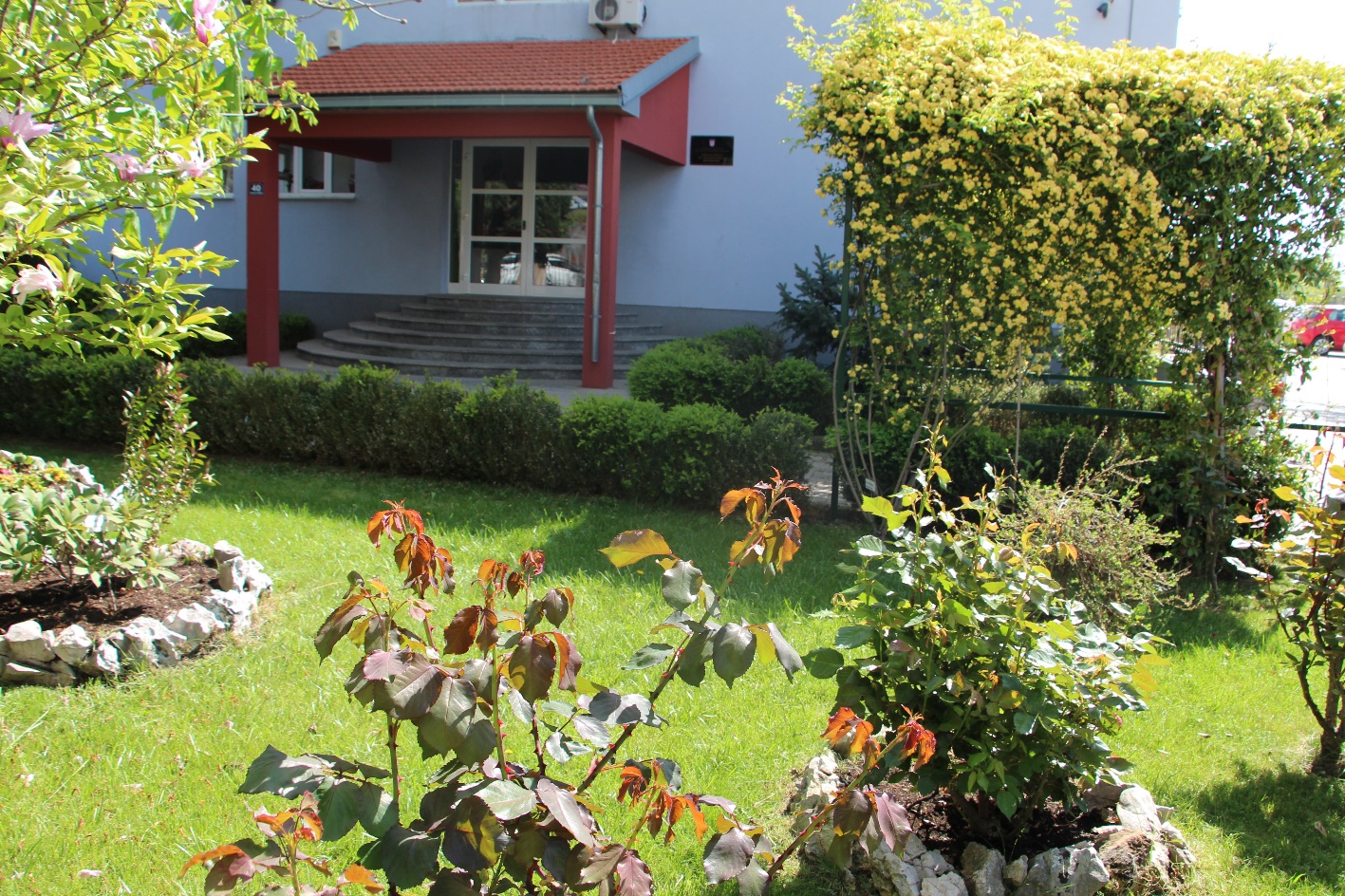 GODIŠNJI PLAN I PROGRAM RADA ŠKOLE             za školsku godinu 2019./2020.Klasa: 602-02/19-01/05     Urbroj: 2155-15-01-19-02Na temelju članka 28. Zakona o odgoju i obrazovanju u osnovnoj i srednjoj školi i članka 12. Statuta OŠ „Dr. fra Karlo Balić“ Šestanovac, Školski odbor na sjednici održanoj dana 4. listopada 2019. godine donio jeGODIŠNJI PLAN I PROGRAM RADAza školsku godinu 2019./2020.     Predsjednik Školskog odbora: 	                                          Ravnateljica Škole:    ________________________                                                    _______________________    Ante Nejašmić						      Nada Utrobičić, dipl. učiteljOSNOVNI PODACI O ŠKOLI 1. UVJETI RADA1.1. Podaci o školskom područjuŠkolsko upisno područje OŠ «Dr. fra Karlo Balić» u Šestanovcu u odnosu na prošlu školsku godinu nema izmjena. Prijevoz učenika u školu ove godine organiziran je autobusima poduzeća „Madunić“. Od ukupnog broja učenika oko 20% živi u bližoj okolici Šestanovca, a oko 80% je putnika na udaljenosti od 3 do 15 km od škole.  1.2.  Prostorni uvjeti 1.2.1. Unutrašnji školski prostor – Matična školaProstor  školske zgrade u potpunosti je iskorišten i djelomično odgovara zahtjevima suvremene nastave. Škola ima jedanaest učionica te radne kabinete predmeta kemije/biologije, povijesti/geografije, informatike/fizike, i učionicu kombiniranog posebnog razrednog odjela po čl.8. Prostor školske knjižnice koristi se i za radionički rad s učenicima i roditeljima, sate čitanja, učenje kroz igru, te informatički rad učitelja i učenika. Za projektno istraživački rad, poučavanje i učenje, učenici i učitelji mogu se koristiti uslugama interneta na šest računala. Knjižnični prostor omogućava odvijanje tematskih predavanja, prezentacija i susreta.Nastava tjelesne i zdravstvene kulture izvodi se u školskoj dvorani veličine učionice i koristi se jedino za vrijeme loših vremenskih prilika i u periodu zime jer je samo djelomično prilagođena za izvođenje redovne nastave. Ostalo vrijeme nastava se odvija u vanjskom prostoru škole na dva školska igrališta. Uredi ravnatelja, tajnika,  računovođe i stručne službe škole smješteni su na prvom i drugom katu. Na svakom katu škole nalazi se sanitarni čvor za učenike i učitelje. Škola ima centralno grijanje i vanjsku toplinsku izolaciju.1.2.2. PŠ Blato na Cetini            Područna škola Blato na Cetini nalazi se na području općine Omiš u mjestu Blato na Cetini. Škola ima dvije učionice opremljene sa suvremenim nastavnim sredstvima i pomagalima. Svaka učionica ima svoje računalo s printerom i priključak na Internet. U sklopu svake učionice uređene su pomoćne učionice za izvođenje izborne nastave stranog jezika i glazbene kulture s učenicima četvrtog razreda. Istočni dio školske zgrade koristi Dječji vrtić iz Omiša  kao svoju područnu lokaciju.Zgrada posjeduje tekuću pitku vodu. Grijanje je na kruta goriva i električnu energiju.Učenici zajedno s učiteljicama i pomoćnim osobljem redovito uređuju vanjski prostor škole. 1.3. Stanje školskog okoliša i plan uređivanjaMatična škola je smještena uz glavnu prometnicu što ugrožava sigurnost naših učenika. Zaštita učenika ostvaruje se dežurstvom učitelja u vrijeme odmora i tijekom odvoza učenika, postavljenim prometnim uspornicima na kolniku ispred škole, zaštitnom ogradom između školskog dvorišta i prometnice te postavljenim stupićima uz rub nogostupa i prometnice kojim se onemogućava nepropisno parkiranje vozila po nogostupu uz školsku ogradu. Škola ima dva uređena igrališta (nogometno i košarkaško) koja zadovoljavaju potrebe izvođenja nastave tjelesne i zdravstvene kulture kao i izvannastavnih aktivnosti.Školska zgrada je okružena i zelenim površinama o čijem uređenju i održavanju brinu pojedini učitelji i učenici u sklopu školskih projekata i izvannastavnih aktivnosti te tehničko osoblje škole. Škola će i ove godine nastaviti realizaciju projekta uređenja školskog vrta.U realizaciji ovih aktivnosti sudjelovat će učenici, članovi školske ekološke sekcije viših razreda, kao i učenici od prvog do četvrtog razreda sa svojim učiteljima. Od ove godine u skladu s planiranim kurikulumom planiramo i dalje u južnom djelu školskog dvorišta njegovati područje školskog maslinika.2. PODACI O IZVRŠITELJIMA POSLOVA I NJIHOVIM RADNIM ZADUŽENJIMA  2.1. Podaci o odgojno-obrazovnim djelatnicima2.1.1. Podaci o učiteljima razredne nastave2.1.2. Podaci o učitelju posebne skupine po članku 8.2.1.3. Podaci o učiteljima predmetne nastave2.1.4. Podaci o ravnatelju i stručnim suradnicima2.2. Podaci o ostalim radnicima škole2.3. Tjedna i godišnja zaduženja odgojno-obrazovnih radnika škole 2.3.1. Tjedna i godišnja zaduženja učitelja razredne nastave*UROU – umanjene radne obaveze učitelja 2.3.2. Tjedna i godišnja zaduženja učitelja predmetne nastaveOstalo. WEB -  Internet. stranica škole, ŠKL – školski list, G – globe, VIŠ – vizualni identitet škole, ŠŠK – školski športski klub, ON – obuka neplivača, SP – sindikalni povjerenik, ZNR – Zaštita na radu, IG –instrumentalna glazba, UZ – Učenička zadruga, PZ – pjevački zbor, PL/KT – Plivanje/Kinezioter.rad UROU – umanjene radne obaveze učiteljaOstale kratice: DDN-dodatna nastava, DPN-dopunska nastava, NOOR – ukupan neposredni odg-obr. rad, KMK – Klub mladih tehničara2.3.3. Tjedna i godišnja zaduženja ravnatelja i stručnih suradnika škole2.4. Tjedna i godišnja zaduženja ostalih radnika škole3. PODACI O ORGANIZACIJI RADA3.1. Organizacija radaNastava u OŠ „Dr. fra Karlo Balić“- Šestanovac organizirana je u jednoj jutarnjoj smjeni. Nastava počinje u 8.00 sati, a završava u 14.00 sati. Veliki odmor je od 10.25 do 10.45 sati, po završetku 3. nastavnog sata i traje 20 minuta.Dežurstvo učitelja je svakodnevno organizirano u unutrašnjem i vanjskom prostoru škole. Prvi dežurni učitelj prije početka nastave dočekuje učenike koji stižu školskim autobusom,  a drugi ostaje do kraja sedmog školskog sata i prati učenike na zadnji odvoz. Za vrijeme malih odmora, dežurni učitelji borave na svakom katu, a na velikom odmoru i u školskom dvorištu. Evidencija dežurstva učitelja vodi se u posebnoj bilježnici. U područnoj školi Blato na Cetini nastava traje svaki dan od 8.00 do 12.20 sati. Pohađaju je učenici kombiniranih razrednih odjela 1. i 3., te 2. i 4. razreda.Prvi dežurni učitelj dolazi 15 minuta prije početka nastave i dočekuje učenike,  a drugi ostaje s učenicima do dolaska roditelja ili školskog autobusa. Napomene: Petak, 27.12.2019. spaja se sa 26.12.2019. - Sveti StjepanSrijeda, 13.5.2020. Dan Općine Šestanovac Petak, 12.6.2020. spaja se s 11.6.2020. - TijelovoPetak, 26.6.2020. spaja se s 25.6.2020. - Dan državnostiŠkolski godišnji kalendar rada Nastava počinje 9.9.2019. godine, a završava 17.6.2020. godine. Nastava se ustrojava u dva obrazovna razdoblja. 1. obrazovno razdoblje traje od 9.9.2019. godine do 20.12.2019. godine. 2. obrazovno razdoblje traje od 13.1.2020. godine do 17.6.2020. godine. Zimski odmor učenika počinje 23.12.2019. godine, a završava 10.1.2020. godine, te nastava počinje 13.1.2020.Proljetni odmor učenika počinje 10.4.2020. godine, a završava 17.4.2020. godine, te nastava počinje 20.4.2020.Ljetni odmor učenika počinje 18.6.2020. godine, osim za učenike koji su upućeni u dopunski radRadni dan - skraćena nastava9.9.2019. Prvi dan nastaveJedan dan u listopadu 2019. Integrirani dan - Dani zahvalnosti za plodove zemlje 18.11.2019. obilježavanje Dana Vukovara 6.12.2019. - priredba za sv. Nikolu (RN)20.12.2019. - zadnji dan 1. polugodište – priredba za Božić25.2.2020. Pokladni utorak - dječji festival i Maskenbal29.5.2020. proslava Dana škole17.6.2020. Zadnji nastavni dan Državni praznici i blagdani u Republici Hrvatskoj koji su ujedno i neradni dani
3.3 Podaci o broju učenika i broju razrednih odjela3.4. Primjereni oblik školovanja po razredima i oblicima rada4. GODIŠNJI FOND SATI NASTAVNOG PLANA I PROGRAMA RADA4.1.  Godišnji fond sati nastavnih predmeta po razrednim odjelima - redovna nastava  4.2. Godišnji fond sati  – posebni razredni odjel (čl.8 st.5)4.3. Tjedni i godišnji broj nastavnih sati izborne nastave4.3.1. Tjedni i godišnji broj nastavnih sati izborne nastave Vjeronauka4.3.2. Tjedni i godišnji broj nastavnih sati izborne nastave Njemačkog jezika4.3.3. Tjedni i godišnji broj nastavnih sati izborne nastave Informatike4.4. Tjedni i godišnji broj nastavnih sati dopunske i dodatne nastaveDodatni i dopunski rad organiziran je u sklopu razredne i predmetne nastave. Odabir učenika za dodatni ili dopunski oblik nastavnog rada iz pojedinog predmeta bira se na temelju individualnog praćenja učenika i procjene učenikovih sposobnosti od strane učitelja i interesu učenika.Kroz dodatni nastavni rad uz zadovoljavanje njihovih osobnih interesa učenici se osposobljavaju i za sudjelovanje na predmetnim natjecanjima. 4.5. Obuka plivanjaCilj obukeCilj obuke plivanja je naučiti djecu plivati, poučiti plivačkim tehnikama i tehnikama ronjenja, kao i naučiti tehnike pomaganja lošim plivačima i neplivačima u svojoj okolini.Organizacija rada obukeKoncepcija rada obuke plivača i neplivača bazira se na radu u grupama koje se formiraju prema uzrasnim kategorijama i stupnju znanja plivanja. Rad obuke neplivača bazira se na fondu od 15 sati, a rad s plivačima na 20 sati. Voditelj je profesor tjelesno-zdravstvene kulture Mate Krnić.4.6. Izvannastavne aktivnosti4.7. Izvanškolske aktivnostiNogometni klub „Uranija“ iz Baške vode jedna je od izvanškolskih aktivnost za koju se opredjeljuju  učenici naše škole. Neki od učenika škole, učenici su glazbenih škola u Sinju i Omišu.5. VANJSKO VRJEDNOVANJE OBRAZOVNIH POSTIGNUĆAVanjsko vrednovanje obrazovnih postignuća u školskoj godini 2019./2020. odvijat će se prema Planu aktivnosti Nacionalnog centra za vanjsko vrednovanje obrazovanja pri MZOŠ.Detaljne obavijesti o projektu vanjskog vrjednovanja dobit će se tijekom godine na stručnim aktivima u organizaciji Centra.6. PLAN ZDRAVSTVENE, SOCIJALNE I EKOLOŠKE ZAŠTITE UČENIKAPLAN RADA TIMA ZA ŠKOLSKU MEDICINU U ŠKOLSKOJ GODINI 2019./2020.I polugodišteOpći sistematski pregled učenika 8.-ih razreda i cijepljenje protiv difterije, tetanusa i dječje paralizeTestiranje na TBC učenika 7.-ih razreda i cijepljenje BCG-om PPD negativnih učenikaCijepljenje učenika 1.-ih razreda protiv difterije, tetanusa, dječje paralize i morbila, rubeole i parotitisaII polugodišteOpći sistematski pregled učenika 5.-ih razredaScreening pregledi učenika 3.-ih razreda: vid, vid na boje, TT I TVScreening pregledi učenika 6.-ih razreda: pregled kralježnice, TT i TVSavjetovalište radi kontinuirano tijekom školske godine utorkom i četvrtkom od 18-20 sati. Najavu dolaska u savjetovalište može se obaviti osobno ili na telefon 861 387PROGRAM ZDRAVSTVENO-ODGOJNIH AKTIVNOSTI U ŠK. GOD.  2019./2020.Nastavnička vijećaPrezentacija i komentar rezultata sistematskih pregleda učenika iz prethodne školske godinePlan aktivnosti za školsku godinu i dogovor u svezi provedbe istoga.Dogovor o izboru teme za nastavničko vijeće (zdravlje školske djece, nastavnici mogu pomoći mladima u svezi prevencije raznih oblika ovisnosti, autoritet i odgoj, zaštita reproduktivnog zdravlja mladih, najčešći psihički poremećaji kod djece, adolescencija ..).Učenici 3. razred: Higijena i zdravlje4. razred: Pravilna prehrana5. Razred: Pubertetske promjene6. razred: Hepatitis B, C i HIV7. razred: Ovisnosti s naglaskom na alkohol  8. razred: Odgoj spolnosti i spolno prenosive bolestiRoditeljiPrikaz rezultata sistematskih pregleda I, V, VIII razredMoguće teme predavanja: 1. razred: Razvojne karakteristike djeteta u dobi od šest-sedam godinaObiteljsko ozračje-bitan čimbenik školskog uspjehaRazvijanje radnih navika Pravilna prehrana školskog djetetaPomoć djetetu u svladavanju vještina čitanja i pisanja5. razred: Adolescencija8. razred:Zdravstvene poteškoće i izbor zanimanjaOdgovorno roditeljstvo                                                                                                                                  Nadležni liječnik Škole  je dr. Branka Huljev spec. školske medicine 7. PROFESIONALNO INFORMIRANJE I USMJERAVANJE UČENIKA Profesionalno informiranje i usmjeravanje učenika osmih razreda vrši se tijekom školske godine. Aktivnosti obuhvaćaju grupni i individualni rad s učenicima i roditeljima. Aktivnosti profesionalnog usmjeravanja i informiranja u školi se vrše putem informativnih predavanja i radionica za učenike i njihove roditelje, podjelom brošura o srednjim školama i uvjetima upisa te prezentacijom informacija i promotivnih materijala na oglasnoj ploči. Glavni nositelji ovih aktivnosti u školi su članovi stručnog tima škole pedagog, psiholog i razrednik osmog razreda. Vanjski suradnici uključeni u provedbu programa PI su školska liječnica i stručnjaci iz CISOK-a i Odsjeka za PO Zavoda za zapošljavanje u Splitu. Suradnja sa Zavodom za zapošljavanje u Splitu i CISOK-om pruža roditeljima i učenicima mogućnost dodatnog informiranja i savjetovanja o izboru budućeg zanimanja. Posebna pozornost posvetit će se učenicima sa zdravstvenim smetnjama, učenicima s Rješenjem o primjerenom obliku školovanja kao i neodlučnim učenicima. 8. PLAN PERMANENTNOG STRUČNOG USAVRŠAVANJAZadaci:Redovito sudjelovanje u radu stručnih aktiva škole prema Godišnjem planu rada ŠkoleRedovito sudjelovanje na stručnim usavršavanjima u organizaciji AZZO i MZOSRedoviti rad na razvoju stručne suradnje između učitelja putem radnih dogovora s ciljem realizacije zadataka i aktivnosti planiranih Školskim kurikulumom.  Redoviti rad na osposobljavanju učitelja za samoproijenu i unapređenje osobnog rada i napredovanja u struci.Redoviti rad na prezentaciji rada, razmjeni mišljenja i razvoju stručne suradnje između učitelja putem stručnih aktiva učitelja8.1. Plan rada stručnih aktiva u školiU školi djeluju tri stručna aktiva:Stručni aktiv učitelja jezično-umjetničkog područjaStručni aktiv učitelja prirodoslovno-matematičkog područjaStručni aktiv učitelja razredne nastaveGodišnji plan i program rada Stručnog vijeća jezično-umjetničkog područja Voditeljica Stručnog vijeća: Veronika KurtićGodišnji plan i program rada Stručnog vijeća prirodoslovno - matematičkog područja  Voditelj Stručnog vijeća: Danijel DodigGodišnji plan i program rada Stručnog vijeća razredne nastaveVoditeljica Stručnog vijeća razredne nastave:Ana Babić Pejković9.  PLAN RADA STRUČNIH ORGANA, STRUČNIH SURADNIKA I ORGANA UPRAVLJANJA9.1.  Plan rada Učiteljskog vijeća       9.2. Plan rada razrednih vijeća           9.3.  Plan rada Vijeća roditelja RUJAN: Konstituiranje Vijeća roditeljaIzvješće o radu škole na kraju školske godine 2018./2019.Školski kurikulum za 2019./2020.Godišnji plan i program rada škole za školsku godinu 2019./2020.Tekuća problematikaLISTOPAD: Realizacija projekata na nivou škole SIJEČANJ:  Kulturna i javna djelatnost školeOdgojni i obrazovni programi u radu s djecomSRPANJ: Analiza odgojno-obrazovnog rada na kraju nastavne godine Tekuća problematika9.4. Plana rada Školskog odboraTijekom školske godine 2018./2019. planira se održati šest sjednica Školskog odbora na kojima će se raspravljati o slijedećim temama: Financijsko izvješće za 2018./2019.Razmatranje i donošenje Školskog kurikuluma i Godišnjeg plan i program rada za tekuću školsku godinu Plan financijskih potreba škole; Plan investicija, popravaka i nabave opremePlan dogradnje školeProblematika sigurnosti učenika i prijevoza učenika; Razmatranje i rješavanje tekuće problematike i davanje prijedloga i mišljenja po pitanjima rada i sigurnosti u školiAnaliza uspjeha učenika na kraju školske godine i razmatranje rezultata odgojno-obrazovnog rada Ostala problematikaOsim planiranih sjednica Školski odbor će se sastajati i prema potrebi. 9.5. GODIŠNJI PLAN I PROGRAM RADA RAVNATELJA Program izradila: Nada Utrobičić, dipl. uč. razredne nastave i povijesti 9.6. GODIŠNJI PLAN I PROGRAM RADA STRUČNOG SURADNIKA PEDAGOGAProgram izradila: Zdenka Hrvoić, prof. pedagogije9.7. GODIŠNJI PLAN I PROGRAM RADA STRUČNOG SURADNIKA PSIHOLOGAProgram izradila: Anđelka Čizmić Mijakovac, prof. psihologije9.8. GODIŠNJI PLAN I PROGRAM RADA STRUČNOG SURADNIKA SOCIJALNOG PEDAGOGA Program izradila: Andrijana Pujić, stručni suradnik socijalni pedagog9.9. GODIŠNJI PLAN I PROGRAM RADA STRUČNOG SURADNIKA KNJIŽNIČARADjelatnost knjižničara u školskoj knjižnici obuhvaća:ODGOJNO-OBRAZOVNA DJELATNOSTSTRUČNO-KNJIŽNIČNA DJELATNOSTKULTURNA I JAVNA DJELATNOSTODGOJNO-OBRAZOVNA DJELATNOSTNeposredna odgojno-obrazovna djelatnost školske knjižnice obuhvaća: rad s učenicima, suradnju s učiteljima, nastavnicima i stručnim suradnicima te pripremanje, planiranje i programiranje odgojno-obrazovnog radaRad s učenicima:razvijanje navike posjećivanja knjižnice organizirano i sustavno upućivanje učenika u rad knjižnice razvijanje čitalačke sposobnosti učenika (sati čitanja npr. čitam bajku, upoznajmo se s Biblijom)uvođenje suvremenih metoda u razvijanju sposobnosti djelotvornog čitanja ispitivanje zanimanja učenika za knjigu pomoć pri izboru knjige i upućivanje u čitanje književnih djela, stručne literature, dnevnih listova i časopisa upućivanje u način i metode rada na istraživačkim zadaćama (upotreba leksikona, enciklopedija, rječnika i dr.) organizacija rada s učenicima putnicima rad s učenicima u dopunskoj i dodatnoj nastavi te na satu razredne zajednice organizacija rada s učenicima u naprednim skupinama i slobodnim aktivnostima rad na odgoju i obrazovanju u slobodno vrijeme mladeži organizacija nastavnih sati u knjižnici (timski rad) pomaganje učenicima u pripremi i obradi zadane teme ili referata uvođenje učenika u temeljne načine pretraživanja i korištenja izvora znanja (informacija) sustavno poučavanje učenika za samostalno i permanentno učenje - učenje za cijeli život podučavanje informacijskim vještinama pri upotrebi dostupnih znanja. rad na školskom listurad na održavanju školske web straniceSuradnja s učiteljima, nastavnicima i stručnim suradnicima u školskoj knjižnici:suradnja s učiteljima odnosno nastavnicima svih nastavnih predmeta i odgojnih područja pri nabavi svih vrsta knjižnične građe timski rad na pripremi nastavnih sati i kreativnih radionica suradnja knjižničara i nastavnika odnosno učitelja pri izvođenju pojedinih nastavnih sati suradnja s učiteljima, nastavnicima i stručnim suradnicima na programima iz područja odgoja mladeži timski rad na izradi višegodišnjeg plana razvoja školske knjižnice suradnja sa stručnim aktivimarad na školskom listutimski rad u planiranju i realizaciji terenske nastavesudjelovanje u izradi i realizaciji školskog razvojnog plana čije je prioritetno područje unaprjeđenja poučavanje i učenjePripremanje, planiranje i programiranje odgojno-obrazovnog rada u školskoj knjižnici:izrada Godišnjeg plana i programa rada školske knjižnice i pisanje izvješća rad na usklađenju sa školskim godišnjim planom i Školskim kurikulumompripremanje za odgojno-obrazovnu djelatnost i izvannastavne aktivnosti mjesečno, tjedno i dnevno programiranje odgojno-obrazovnog i drugog rada. pisanje dnevnika radaOsim prostora za smještaj knjižničnog fonda koristi se i čitaonica predviđena za odvijanje nastavnih sati u knjižnici, što podrazumijeva istraživački rad, sate čitanja, učenje kroz igru, razne radionice i slično. Za projektno istraživački rad ,poučavanje i učenje učenici i učitelji koriste se uslugama interneta i već postojećim tehničkim pomagalima u nastavi što pridonosi i ostvarivanju razvojnog plana škole. Knjižnični prostor omogućuje i odvijanje različitih projekata, prezentacija, izložaba i susreta.NEPOSREDNI RAD S UČENICIMA S POPISOM TEMARAZREDKnjižnica-mjesto poticanja čitalačke i informacijske pismenostiAKTIVNOSTIPosjetiti školsku knjižnicu, upoznati knjižničara i prostor namijenjen mlađima, proučavati knjižni fond slikovnicaPOSTIGNUĆARazviti samopouzdanje i sigurnost u osobne sposobnosti, steći vještine dobrih odnosa s vršnjacima, uzajamne komunikacije i odgovornog ponašanja, naučiti pronaći traženu knjigu, upoznati pravila vezana uz posuđivanje i čuvanje knjiga, razlikovati knjižnicu od knjižareVolim čitati lektiruAKTIVNOSTIObraditi lektiru kroz igru, scenski improviziratiPOSTIGNUĆARazviti pozitivan stav prema čitanju i učenju, razviti sposobnost javnog nastupanja pred drugimaRAZREDDječji časopisiAKTIVNOSTIPonoviti naučena znanja o knjižnici iz prvog razreda, razgovarati o dječjim časopisima, pregledavati dječji časopis na koji su učenici pretplaćeni, komentirati izgled časopisa, osmisliti i nacrtati naslovnicu dječjeg časopisa, pregledavati školski list, pronalaziti rubrike u časopisuPOSTIGNUĆARazlikovati dječji časopis od ostalih, znati doći do određenog sadržaja, znati pronaći rubrike, razviti sposobnost samostalnog korištenja časopisa, razviti samopouzdanje i suradničko učenje, odgovorno izvršavati preuzete zadatkeJednostavni književni oblici AKTIVNOSTPregledavati knjigu (neki lektirni naslov), razgovarati o opremi knjige (drvo, papir,…POSTIGNUĆANaučiti kako je knjiga opremljena (hrbat, korice, knjižni blok), razviti pozitivan odnos prema očuvanju okoliša, steći osnovnu komunikaciju s književno-umjetničkim tekstovima na razini prepoznavanjaVolim čitati lektiruAKTIVNOSTIČitati književni tekst naglas u povodu Mjeseca hrvatske knjige, razgovarati o pročitanom djelu (Poštarska bajka), razgovarati, pisati, crtatiPOSTIGNUĆADoživjeti knjigu kao motivacijsko sredstvo za različite aktivnosti pričanjem priča i bajki u knjižnici; naučiti aktivno slušati; usvojiti nove riječi te tako bogatiti rječnik, razvijati interes za čitanje, razviti pozitivan stav prema stjecanju novog znanja i prema učenju, prihvaćati pravila suradničkog učenja, razviti samopouzdanje i sigurnost, razviti komunikacijuProjekt „Sretni pačić“(Nositelji: razrednik i stručna služba)AKTIVNOSTIČitati i obraditi bajku „Ružno pače“, gledati crtani film, diskutirati o priči i povezivati s vlastitim iskustvom i svakodnevnim životom, stvarati likovne i literarne radove, izlagati radove na školskom panouPOSTIGNUĆARazvijati empatiju, poticati učenike na poštivanje različitosti i toleranciju, razvijati dobre odnose među učenicima, poticati izražavanje vlastitih misli i osjećaja, upućivati na slušanje drugih,  razvijati vještine čitanja i pismenog izražavanjaBiblija je najljepša knjiga(Nositelji: vjeroučiteljica i knjižničarka)AKTIVNOSTIČitati dijelove iz Dječje biblije, razgovarati o pročitanom, igrati memori kartice, izraditi biblijsko stablo, igrati asocijacijePOSTIGNUĆAImenovati svetu knjigu kršćana, prepoznati Bibliju i razlikovati njezina dva osnovna dijela (suradnja s vjeroučiteljicom) Obilježavanje Mjeseca hrvatske knjigeAKTIVNOSTIČitati književno-umjetnički tekst naglas, razgovarati o pročitanomPOSTIGNUĆARazviti pozitivan stav prema čitanju i knjizi, poticati čitanje, svladavati čitalačke vještine, naučiti aktivno slušatiRAZREDPut od autora do čitateljaAKTIVNOSTIRazgovarati o knjigama s knjigom u ruci, listati knjigu i komentirati njezin fizički izgled, razgovarati o važnosti korica, razgovarati o skupljanju i recikliranju starog papiraPOSTIGNUĆAImenovati osobe koje su važne za nastanak knjige; prepoznati dijelove knjige ( naslovna stranica, sadržaj, bilješka o piscu, izdanje, nakladnik); znati pronaći podatke u knjizi; samostalno čitati književno umjetničke tekstove, razviti pozitivan odnos prema očuvanju okoliša, osposobiti učenike za primjenu stečenog znanjaObilježavanje Mjeseca hrvatske knjigeAKTIVNOSTIČitati književno djelo naglas, razgovarati o pročitanom POSTIGNUĆAPoticati čitalačke navike, razviti čitalačke vještine, svladavati tehnike čitanja, stvoriti pozitivan stav prema čitanju, osvijestiti važnost knjige i čitanja kroz cjeloživotno učenjeMjesna (gradska/narodna) knjižnicaAKTIVNOSTIPosjetiti Gradsku knjižnicu Marka Marulića u Splitu, obići odjele GKMM zadržavajući se na Dječjem odjelu, aktivno sudjelovanje u radionici GKMM (čitanje, razgovor, crtanje…) povodom Mjeseca hrvatske knjige „Čitajmo pjesnike“ POSTIGNUĆAPosjetom knjižnici izvan škole razlikovati odjele mjesne knjižnice; poznavati aktivnosti knjižnice s ciljem poticanja čitanja i uporabe knjižnice u učenju i kreativnom korištenju slobodnog vremena, razviti sposobnost izražavanja, razviti pozitivan stav prema učenju i čitanju4. RAZREDReferentna zbirka – priručniciAKTIVNOSTIUpućivati na smještaj referentne građe u knjižnici i na njezino korištenje, demonstrirati kako se služiti rječnikom, leksikonom,…,rješavati zadatke pronalaženjem informacija u rječniku, atlasu, leksikonu, prezentirati uratke, razgovarati o zadacimaPOSTIGNUĆAUpoznavati referentnu zbirku i načine njezine uporabe u svrhu proširivanja znanja; prepoznati referentnu zbirku na različitim medijima; znati pronaći, izabrati te primijeniti informaciju, snalaziti se u raznim izvorima znanja, razviti suradničko učenje i sposobnost javnog nastupanja (izlaganja), služiti se informacijama iz različitih izvora, biti osposobljen za primjenu stečenog znanja, preuzeti odgovornost u timskom raduObilježavanje Mjeseca hrvatske knjigeAKTIVNOSTIČitati književno djelo naglas, razgovarati o pročitanomPOSTIGNUĆARazviti pozitivan stav prema čitanju i knjizi, poticati čitanjem svladavati čitalačke vještine, naučiti aktivno slušatiProjekt SlikovnicaAKTIVNOSTIPisati maštovite i kreativne priče, ilustrirati, diskutirati, izlagati, prezentirati, uvezivatiPOSTIGNUĆAStvarati priču, poticati maštu i kreativnost, razviti likovno-literarne vještine, osvještavati djecu o njihovim pravima, odgovornosti za druge, za okoliš i o potrebi brige za zajednicuKnjiževno-komunikacijsko-informacijska kulturaAKTIVNOSTIČitati ulomak književno-umjetničkog teksta ili teksta u cjelini, raspoređivti i uspoređivati pročitane tekstovePOSTIGNUĆARazlikovati književni tekst od znanstveno-popularnog i stručnog, osjećati ljepotu književne riječi i spoznati njezinu vrijednost u životu čovjeka, služiti se znanstveno-popularnim tekstomVolim čitati lektiruAKTIVNOSTIČitati ulomak, gledati film istoimenog djela nakon čitanja, rješavati kviz, uspoređivati film s pročitanim djelomPOSTIGNUĆARazviti pozitivan stav prema čitanju i učenju,Razviti kritičko mišljenje usporedbom filma i knjige, potaknuti natjecateljsko                    ozračjeInternet (prednosti i nedostaci/opasnosti)AKTIVNOSTIIspitivati navike učenika o korištenju interneta, provoditi predavanja i radionice, izraditi radove na temu Savjeti o sigurnosti na Internetu, pripremiti materijal za objavu na školskoj web stranici  i školskom časopisu   POSTIGNUĆAOsvijestiti postojanje dobrih i loših strana korištenja interneta, poticati na sigurno i odgovorno  korištenje Internet5. RAZREDObilježavanje Mjeseca hrvatske knjigeAKTIVNOSTIČitati književno djelo naglas, razgovarati o pročitanomPOSTIGNUĆARazviti pozitivan stav prema čitanju i knjizi, poticati čitanje, svladavati čitalačke vještine, naučiti aktivno slušatiČasopisi - izvori novih informacija (vrste tiska)AKTIVNOSTIČitati tekst iz časopisa, prepričavati tekst, pretraživati informacije iz časopisa za izradu referataPOSTIGNUĆAUočiti područja ljudskoga znanja, prepoznati i imenovati  znanosti, zapaziti njihovo grananje,  čitati tekst iz časopisa s razumijevanjem i znati ga prepričatiOrganizacija i poslovanje školske knjižniceAKTIVNOSTIPretraživati knjige prema signaturi i UDK oznakama, pregledavati knjižnični software METELwinPOSTIGNUĆASamostalno pronaći knjigu na polici uz pomoć signature, objasniti kataložni opis i pronaći knjigu u knjižnici  uz pomoć knjižničnoga kataloga, znati  se obratiti i gradskoj/narodnoj knjižnici za svoje korisničke potrebeInternet (prednosti i nedostaci/opasnosti)AKTIVNOSTIIspitivati navike učenika o korištenju interneta, provoditi predavanja i radionice, izraditi radove na temu Savjeti o sigurnosti na Internetu, pripremati materijal za objavu na školskoj web stranici  i školskom časopisuPOSTIGNUĆAOsvijestiti postojanje dobrih i loših strana korištenja interneta, poticati na sigurno i odgovorno  korištenje interneta6. RAZREDSamostalno pronalaženje informacijaAKTIVNOSTIPretraživati korisne informacije na internetu za problemsko-istraživačku nastavu, pretraživati kataloge narodnih knjižnicaPOSTIGNUĆARazumjeti sustav  UDK kojom se klasificiraju  znanstveno-popularna i stručna djela i prema njoj znati pronaći knjigu u bilo kojoj knjižnici,  služiti se katalozima i bibliografijama pri pronalaženju informacija za potrebe problemsko-istraživačke i projektne nastavePredmetnica-put do informacijeAKTIVNOSTIPretraživati informacije na internetu za problemsko-istraživačku nastavu, pretraživati kataloge narodnih knjižnica, pretraživati katalog školske knjižnicePOSTIGNUĆARazumjeti sustav  UDK kojom se klasificiraju  znanstveno-popularna i stručna djela i prema njoj znati pronaći knjigu u bilo kojoj knjižnici, služiti se katalozima i bibliografijama pri pronalaženju informacija za potrebe problemsko-istraživačke i projektne nastaveInternet (prednosti i nedostaci/opasnosti)(Mreža-internet)AKTIVNOSTIIspitivati navike učenika o korištenju interneta, provoditi predavanja i radionice, izraditi radove na temu Savjeti o sigurnosti na Internetu, pripremati materijale za objavu na školskoj web stranici  i školskom časopisu   POSTIGNUĆAOsvijestiti postojanje dobrih i loših strana korištenja interneta, poticati na sigurno i odgovorno  korištenje internetaVolim čitati lektiruAKTIVNOSTIObraditi lektiru diskutiranjem, gledati film istoimenog djela nakon čitanja, scensko improvizirati, rješavati kvizPOSTIGNUĆARazviti pozitivan stav prema čitanju i učenju, razviti kritičko mišljenje usporedbom filma i knjige, razviti sposobnost javnog nastupanja pred drugima, potaknuti natjecateljsko ozračje7. RAZREDČasopisi na različitim medijimaAKTIVNOSTpretraživati časopise na mreži POSTIGNUĆAizabrati i uporabiti podatke iz različitih časopisa pri oblikovanju informacija, znati citirati, pronaći citat i uporabiti ga, usvojiti citiranje literature pri izradi referata ili zadaća istraživačkog tipa, razumjeti  važnost i svrhu pravilnog citiranja literature u tijeku pisanja samostalnog rada, usvojiti pojam autorstva (poštivati intelektualno vlasništvo u uporabi i kreiranju informacija), pretraživati fondove knjižnica putem e-kataloga, znati pronaći odgovor na pitanje ima li određena knjižnica neku jedinicu knjižnične građe, koliko ih ima i koji im je trenutačni status, samostalno uočiti koje knjige nekog autora ima knjižnica, pretraživati pomoću UDK oznake i pomoću predmetnice, prepoznati školsku knjižnicu kao dio globalne informacijske mreže te vrijednost kvalitetne informacije u svakodnevnom životuMrežni kataloziAKTIVNOSTIPretraživati e – kataloge narodnih knjižnica, pretraživati katalog NSK u Zagrebu (terenska nastava GK Marko Marulić - Split)POSTIGNUĆAPretraživati fondove knjižnica putem e-kataloga, znati pronaći odgovor na pitanje ima li određena knjižnica neku jedinicu knjižnične građe,  koliko ih ima i koji im je trenutačni status, samostalno uočiti koje knjige nekog autora ima knjižnica, pretraživati pomoću UDK oznake i pomoću predmetnice, prepoznati školsku knjižnicu kao dio globalne informacijske mreže te vrijednost kvalitetne informacije u svakodnevnom životu                 terenska nastava (GK Marko Marulić) SplitKako napisati seminarski rad AKTIVNOSTIPretraživati relevantne izvore podataka, pisati, diskutirati, zapisivati, snimatiPOSTIGNUĆAIzabrati i uporabiti podatke iz različitih časopisa pri oblikovanju informacija, znati citirati, pronaći citat i uporabiti ga, usvojiti citiranje literature pri izradi referata ili zadaća istraživačkog tipa, razumjeti  važnost i svrhu pravilnog citiranja literature u tijeku pisanja samostalnog rada,  usvojiti pojam autorstva (poštivati intelektualno vlasništvo u uporabi i kreiranju informacija),  pretraživati fondove knjižnica putem e-kataloga,  znati pronaći odgovor na pitanje ima li određena knjižnica neku jedinicu knjižnične građe,  koliko ih ima i koji im je trenutačni status, samostalno uočiti koje knjige nekog autora ima  knjižnica, pretraživati pomoću UDK oznake i pomoću predmetnice,  prepoznati školsku knjižnicu kao dio globalne informacijske mreže te vrijednost kvalitetne informacije u svakodnevnom životuLektira u knjižniciAKTIVNOSTIObrada lektire diskutiranjem, gledanje filma istoimenog djela nakon čitanja, scensko improviziranje, rješavanje kviza, prezentiranje, izrada plakataPOSTIGNUĆARazviti pozitivan stav prema čitanju i učenju, razviti kritičko mišljenje usporedbom filma i knjige, razviti sposobnost javnog nastupanja pred drugima, potaknuti natjecateljsko ozračjeSigurnost na internetuAKTIVNOSTIIspitivanje navika učenika o korištenju interneta, provođenje predavanja i radionica, izrada radova na temu Savjeti o sigurnosti na Internetu, pripremanje materijala za objavu na školskoj web stranici  i školskom časopisuPOSTIGNUĆAOsvijestiti postojanje dobrih i loših strana korištenja interneta, poticati na sigurno i odgovorno  korištenje internetaRAZREDSustav i uloga pojedinih vrsta knjižnicaAKTIVNOSTIRazgovarati o ulogama i vrstama knjižnicaIzraditi prezentaciju na temu vrste knjižnicaPOSTIGNUĆARazumjeti sustav i poslovanje pojedinih vrsta knjižnica u RH, samostalno pretraživati e-katalog narodnih knjižnica i NSK, upoznati se s unosom knjižničnog fonda u program za obradu knjižne građe METEL WIN, pretraživati fondove knjižnica putem e-kataloga, znati pronaći odgovor na pitanje ima li određena knjižnica neku jedinicu knjižnične građe,  koliko ih ima i koji im je trenutačni status, samostalno uočiti koje knjige nekog autora ima knjižnica, pretraživati pomoću UDK oznake i pomoću predmetnice, prepoznati školsku knjižnicu kao dio globalne informacijske mreže te vrijednost kvalitetne informacijeUporaba stečenih znanja          (U potrazi za knjigom)AKTIVNOSTIRaditi bilješke i čitati sažetkeIzrada referataPOSTIGNUĆAPrimijeniti stečena znanja i vještine u svrhu cjeloživotnog učenja, znati postavljati bitna i na problem usmjerena pitanja, tražiti, procijeniti pouzdanost i služiti se informacijama iz različitih izvora (rječnici, atlasi, enciklopedije, internet i ostali mediji), razviti pozitivan stav prema stjecanju novog znanja i prema učenju općenito, biti osposobljeni za primjenu stečenoga znanja i vještina u različitim situacijama, biti osposobljeni za prepoznavanje i izbor informacija potrebnih za određene situacije te vrjednovati odgovarajuće izvore informacija, biti osposobljeni prikazati informacije na jasan, logičan, sažet i precizan način, razložno i učinkovito rabiti informacijsku i komunikacijsku tehnologiju za: traženje i prikupljanje podataka te njihovu pohranu, pretraživanje, obradbu i organizaciju, analizu i sintezu strukturiranih informacija, istraživanje, modeliranje i simuliranje različitih procesa i pojava u prirodi i društvoKako napisati seminarski rad AKTIVNOSTIpretraživanje izvora podataka, pisanje, diskutiranje POSTIGNUĆEIzabrati i uporabiti podatke iz različitih časopisa pri oblikovanju informacija, znati citirati, pronaći citat i uporabiti ga, usvojiti citiranje literature pri izradi referata ili zadaća istraživačkog tipa, razumjeti  važnost i svrhu pravilnog citiranja literature u tijeku pisanja samostalnog rada, usvojiti pojam autorstva (poštivati intelektualno vlasništvo u uporabi i kreiranju informacija)Internet (prednosti i nedostaci/opasnosti)AKTIVNOSTIIspitivati navike učenika o korištenju interneta, provoditi predavanja i radionice, izraditi radove na temu Savjeti o sigurnosti na Internetu, pripremati materijal za objavu na školskoj web stranici  i školskom časopisu  POSTIGNUĆEOsvijestiti postojanje dobrih i loših strana korištenja interneta, poticati na sigurno i odgovorno  korištenje internetaIstraživački radAKTIVNOSTIPrikupljati informacije, održati prezentaciju, izraditi likovne radove, izraditi plakat, izrađivati materijal za objavljivanje u školskom listu i školskoj web straniciPOSTIGNUĆAZnati pronaći relevantnu informaciju, znati citirati, proučiti predmet istraživanja, potaknuti zanimanje za kvalitetan istraživački rad i razviti vještinu prezentiranjaPlan stručnog suradnika knjižničara izradila: Ivana Kalajžić9.10. PLAN RADA RAČUNOVODSTVA ŠKOLE  POSLOVI PLANIRANJAIzrada financijskih planovaPrijedlog financijskog plana za trogodišnje razdoblje, prema izvorima  financiranja, a prema uputama i makro pokazateljima Ministarstva financijaFinancijski plan na razini financijske godine, također prema izvorima financiranja, te rebalansi istog nakon usklađivanja sa županijskim proračunom,Rebalans godišnjeg financijskog plana prema dinamici prihoda i rashodaPlan potrebnih sredstava za kombinacije, prilagođeni program, put djelatnika i ostalo (polugodišnje)    VRIJEME IZVRŠENJA: TROMJESEČNO, POLUGODIŠNJE I GODIŠNJEKNJIGOVODSTVENI POSLOVI1. Knjiženje poslovnih promjena kroz dnevnik i glavnu knjigu slijedom vremenskog nastanka na temelju vjerodostojnih knjigovodstvenih isprava te kontrola istih (ulaznih računa, obračuna plaća i naknada, ugovora o djelu te isplata istih, prometa žiro računa – priliva i odliva, provođenje kompenzacija HZZO-MZOS-m inventurnih viškova i manjkova, obračun za volontere…)VRIJEME IZVRŠENJA: SVAKODNEVNO2. Vođenje pomoćnih knjiga, odnosno analitičkih knjigovodstvenih evidencija.Dugotrajne nefinancijske imovine po vrsti, količini i vrijednostiKratkotrajne nefinancijske imovine (zalihe materijala, sitan inventar) po vrsti, količini i vrijednostiVođenje knjige ulaznih računa i obračuna obvezaVođenje ostalih pomoćnih knjigaVRIJEME IZVRŠENJA: SVAKODNEVNO3. Sastavljanje godišnjih i periodičnih financijskih izvještajaBilancaIzvještaja o prihodima i rashodima, primicima i izdacima (prema izvoru financiranja)Izvještaj o ostvarenim vlastitim prihodima i rashodimaIzvještaj o obvezama, bilješkeIzvještaji o financiranjima iznad minimalnih standarda (za decentralizirano financiranje materijalnih  rashoda)Izjava o fiskalnoj odgovornostiVrijeme izvršenja: financijska izvješća sastavljaju se za razdoblja tijekom godine kao i za fiskalnu godinu, rokovi dostave su: 10.04., 10.07., 10.10. Tekuće godine, te 15.02. Za godišnje izvješće prethodne godine, te izjava o fiskalnoj odgovornosti do 28.02. Za prethodnu godinu. 4. Izrada mjesečnih zahtjeva županijskom uredu za dodjelu sredstava za rashodeVRIJEME IZVRŠENJA: DO 15. U MJESECU ZA PREDHODNI MJESEC5. Izrada statističkih izvještaja      VRIJEME IZVRŠENJA: PREMA POTREBI6. Pripremanje popisa imovine i obveza te evidentiranje promjena na imovini i obvezama na temelju izvještaja članova popisnog povjerenstvaVRIJEME IZVRŠENJA: PROSINAC TEKUĆE GODINE I SIJEČANJ IDUĆE7. Zaključivanje i uvezivanje poslovnih knjigaVRIJEME IZVRŠENJA: VELJAČAFINANCIJSKI POSLOVI1. OBRAČUN I ISPLATA PLAĆE I OSTALIH NAKNADAOsnovne plaćeBolovanja na teret poslodavcaPrilagođeni program, kombinacije,  i sl. Bolovanja preko 42 danaObračun, popunjavanje zahtjeva prema MZOS, isplataIzrada obrasca ER-1(šestomjesečni prosjek) i zahtjeva za refundaciju od HZZO-aNaknade za trošak prijevoza Jubilarnih nagrada, otpremnine, pomoćiGodišnjih odmora (tromjesečni prosjek)Obračun i isplata ostalih materijalnih prava iz Kolektivnog ugovoraKontrola odobrenih i isplaćenih sredstva – MZOSPotrebna sredstva za naknade bolovanja duža od 42 dana, za godišnje odmore, razlike u plaći, jubilarne nagrade, otpremnine i ostala prava prethodno se „rezerviraju“ ispostavljenim zahtjevima MZOS.Vrijeme izvršenja: obračun i isplata vrši se dva puta mjesečno (plaće i naknade). Rok za dostavu FINI je do 5. i 15. u mjesecu.  Zahtjevi se dostavljaju do 5. odnosno do 20. u mjesecu, kontrola odobrenih i isplata sredstava 3 dana od dostave plaće  na FINU dostavlja se MZOS.Sastavljanje mjesečnih IOPPD obrazaca, godišnjih ID-1 i potvrda za sve isplaćene dohotke po ugovorima o djelu za poreznu upravuVrijeme izvršenja: u roku od 24 sata od dana isplate, a za ostale isplate do 15. u mjesecu za prethodni mjesec, u siječnju za proteklu godinu.Vođenje poreznih kartica zaposlenika i ispostavljanje godišnjeg  IP obrasca za zaposlenikeVRIJEME IZVRŠENJA: SIJEČANJ, ROK ZA DOSTAVU POREZNOJ UPRAVI JE DO 31.01.Ispunjavanje potvrda o plaći za zaposlenike, poreznih kartica za tekuću i prošle godineVRIJEME IZVRŠENJA: PREMA POTREBIPlaćanje obveza i usklađivanje stanja s komitentimaVRIJEME IZVRŠENJA: PREMA POTREBIOSTALI POSLOVI1. Kontakti s Ministarstvom, Županijom, FIN-om, Poreznom upravom, HZZO, REGOS-om, Zavodom za mirovinsko osiguranje ( osobni kontakti, elektronska pošta, dostava obrazaca, naloga, plaće, financijskih izvješća i sl.)VRIJEME IZVRŠENJA: PREMA POTREBI2. Praćenje zakonskih propisa posredstvom literature i seminara(stručno usavršavanje), internetskih stranicaVRIJEME IZVRŠENJA: PREMA POTREBI3. Ostali poslovi na zahtjev ravnatelja, Ministarstva i Županije, a vezani za računovodstvene poslove (izvješća ravnatelju, školskom odboru, Ministarstvu, Županiji  i dr.) 9.11. PLAN RADA TAJNIŠTVA ŠKOLE11. PLAN I PROGRAM INVESTICIJA, INVESTICIJSKOG I TEKUĆEG ODRŽAVANJAIzgradnja športske školske dvorane.Renovacija dviju učionica u PŠ Blato na Cetini. Predsjednik Školskog odbora: 				                   Ravnateljica Škole:__________________________                                              ________________________           Ante Nejašmić						Nada Utrobičić, dipl. učiteljŠestanovac, 4. listopada 2019.Naziv škole:Osnovna škola Dr. fra Karlo Balić ŠestanovacAdresa škole:Dr. Franje Tuđmana 40, 21250 Šestanovac Županija:Splitsko – dalmatinskaTelefonski broj: 021/721-174Broj telefaksa:021/757-271Internetska pošta:ured@kbalic-sestanovac.skole.hrInternetska adresa:www.os-sestanovac.hrŠifra škole:17-471-001Matični broj škole:31292853OIB:19270215513Upis u sudski registar (broj i datum):Tt-04/709-4 , 07. travnja 2004.Ravnatelj škole:Nada UtrobičićOsoba koja mijenja ravnatelja:Mile TomasVoditelj smjene:-Voditelj područne škole:-Broj učenika:158Broj učenika u razrednoj nastavi:67Broj učenika u predmetnoj nastavi:91Broj učenika s teškoćama u razvoju:12Broj učenika u produženom boravku:-Broj učenika putnika:112 (71%)Ukupan broj razrednih odjela:13Broj razrednih odjela u matičnoj školi:10Broj razrednih odjela u područnoj školi:2Broj razrednih odjela RN-a:6Broj razrednih odjela PN-a:6Broj razrednih odjela PS-a po čl.8.1Broj smjena:1Početak i završetak smjene:8,00-14,00      Broj radnika:36Broj učitelja predmetne nastave:17Broj učitelja razredne nastave:6Broj učitelja u posebnoj skupini po čl. 81Broj stručnih suradnika:4 + 1 ravnateljicaBroj ostalih radnika:7Broj nestručnih učitelja:1Broj pripravnika:2Broj mentora i savjetnika:1Broj voditelja ŽSV-a:0Broj računala u školi:67Broj specijaliziranih učionica:8Broj općih učionica:8Broj športskih dvorana:1Broj športskih igrališta:2Školska knjižnica:1Školska kuhinja:-Red. br.Ime i prezimeZvanjeStupanj stručnespremeMentor-savjetnik1.Ana Babić Pejković Učiteljica razredne nastaveVŠSNe2.Mirjana Nejašmić Učiteljica razredne nastaveVŠSNe3.Jasna Kusić Učiteljica razredne nastaveVŠSNe4.Anka DundićUčiteljica razredne nastaveVŠSNe5.Ana Šarić KusićMagistra prim. obrazovanjaVSSNe7.Marita Juričić Magistra prim. obrazovanjaVSSNeRed. br.Ime i prezimeZvanjeStupanj stručnespreme1.Marijana JelićMagistra edukacijske rehabilitacije VSSRed. br.Ime i prezimeZvanjeStupanj stručnespremePredmet1.Ana MatijevićMagistra edukacije hrvatskog jezika i književnostiVSSHrvatski jezik2.Ljubica BogdanovićMagistra hrvatskog jezika i književnostiVSSHrvatski jezik3.Ivana StaničićProfesorica likovne kultureVSSLikovna kultura4.Jadranko MatulićMagistar  glazbene kultureVSSGlazbena kultura5.Ana RibičićMagistra edukacije engleskog jezika i književnosti i  magistra pedagogijeVSSEngleski jezik6.Milka KaštelanProfesorica engleskog jezika i književnosti i profesor francuskog jezika i književnostiVSSEngleski jezik7.Mile Tomas Učitelj matematikeVŠSMatematika8.Marin NejašmićDipl. ing. elektrotehnikeVSSMatematika9.Ružica RadovčićProfesorica  biologije i kemijeVSSPrirodaBiologijaKemija10.Ante Nejašmić Učitelj fizike i informatikeVŠSFizikaInformatika11.Martina ŠušićMagistra geografijeVSSGeografija12.Marija UrsićMagistra edukacije njemačkog jezika i književnosti i magistra povijesti VSSPovijest13.Danijel DodigDipl. ing. elektrotehnikeVSSTehnička kultura14.Mate Krnić Magistar kineziologijeVSSTZK15.Martina OstojićMagistra teologijeVSSVjeronauk16.Branimira Ruža Lozo Profesorica teolog, časna sestraVSSVjeronauk17.Veronika KurtićProfesorica njemačkog i francuskog jezika VSSNjemački jezikRed. BrojIme i prezimeZvanjeStupanj stručnespremeRadno mjesto1.Nada UtrobičićDipl. uč. razredne nastave i povijestiVSSRavnatelj 2.Zdenka Hrvoić Prof. pedagogijeVSSPedagog3.Anđelka Čizmić MijakovacProf. psihologijeVSSPsiholog4.Ivana KalajžićMagistra edukacije hrvatskog jezika i književnosti i magistra edukacije povijestiVSSKnjižničar5.Andrijana PujićMagistra edukacije filozofije i magistra edukacije pedagogijeVSSSocijalni pedagogRed.BrojIme i prezimeZvanjeStupanj stručne spremeRadno mjesto1.Alenka GrubišićDiplomirana  pravnicaVSSTajnica škole2.Danica MandušićDiplomirana ekonomisticaVSSRačunovođa3.Ante UtrobičićMonter el. PogonaSSSKućni majstor4.Tade Utrobičić-NKVSpremač5.Ankica KapuralićKuharicaSSSSpremačica6.Ljubica Ribičić -NKVSpremačica7.Ankica Bartulović-NKVSpremačicaRedni brojIme i prezime učiteljaRazredRedovnanastavaRad razrednikarazrednikaUKUPNO Dopunska n.Dodatna n.INAUKUPNOSVEUKUPNOOstali posloviUKUPNOUKUPNORedni brojIme i prezime učiteljaRazredRedovnanastavaRad razrednikarazrednikaUKUPNO Dopunska n.Dodatna n.INAUKUPNOSVEUKUPNOOstali posloviTjednoGodišnje1.Anka Dundić1.a16218111321194020802.Ana Babić Pejković2.a16218111321194020803.Mirjana Nejašmić3.a16218111321194020804.Jasna Kusić4.a15217111320204020805.Ana Šarić Kusić1. i 3. c16218111321194020806.Marita Juričić2. i 4. d1621811132119402080Podaci o učitelju/učiteljici predmetne nastavePodaci o učitelju/učiteljici predmetne nastavePodaci o učitelju/učiteljici predmetne nastavePodaci o učitelju/učiteljici predmetne nastaveNEPOSREDNI ODGOJNO-OBRAZOVNI RADNEPOSREDNI ODGOJNO-OBRAZOVNI RADNEPOSREDNI ODGOJNO-OBRAZOVNI RADNEPOSREDNI ODGOJNO-OBRAZOVNI RADNEPOSREDNI ODGOJNO-OBRAZOVNI RADNEPOSREDNI ODGOJNO-OBRAZOVNI RADNEPOSREDNI ODGOJNO-OBRAZOVNI RADNEPOSREDNI ODGOJNO-OBRAZOVNI RADNEPOSREDNI ODGOJNO-OBRAZOVNI RADNEPOSREDNI ODGOJNO-OBRAZOVNI RADNEPOSREDNI ODGOJNO-OBRAZOVNI RADNEPOSREDNI ODGOJNO-OBRAZOVNI RADOstali posloviUKUPNOUKUPNOPodaci o učitelju/učiteljici predmetne nastavePodaci o učitelju/učiteljici predmetne nastavePodaci o učitelju/učiteljici predmetne nastavePodaci o učitelju/učiteljici predmetne nastaveA - Redovita, izborna nastava, razredništvo, posebna prava iz KUA - Redovita, izborna nastava, razredništvo, posebna prava iz KUA - Redovita, izborna nastava, razredništvo, posebna prava iz KUA - Redovita, izborna nastava, razredništvo, posebna prava iz KUA - Redovita, izborna nastava, razredništvo, posebna prava iz KUB B B B B B SVEUKUPNOOstali posloviUKUPNOUKUPNORed. brojIme i prezime učiteljaPredmetRazrediRedovna nastavaIzborna nast.RazredništvoOstalo NOORUKUPNO NOORDPNDDNINAUROU OSTALOUKUPNO DRUGI NOORSVEUKUPNOOstali posloviTjednoGodišnje1.Ljubica BogdanovićHJ6.a/8.a991121192010402.Ana MatijevićHJ5.a,b/7.a,b1818112422184020803.Ana RibičićEJ4.a/5.a,b/6.a7.a,b/8.a202012323174020804.Milka KaštelanEJ1.a, 2.a, 3.aPŠ 1.i3.r,2.i 4.r1010111192010405.Veronika KurtićNJJ4.a/5.a,b/6.a7.a,b/8.aPŠ 4.d16218122523174020806.Ivana StaničićLK5.a,b/6a/7.a,b/ 8.a62 VIŠ822108189367.Jadranko MatulićGK4.a/5.a,b/6.a7.a,b/8.a PŠ 4.d81 PZ92 IG21192010408.Mile TomasM5.a,b/6.a7.b1621822422184020809.Marin NejašmićM7.a/8.a881121081893610.Ružica RadovčićPRI5.a,b/6.a1722 ZNR211113241640208010.Ružica RadovčićB7.a,b/8.a1722 ZNR211113241640208010.Ružica RadovčićK7.a,b/8.a1722 ZNR211113241640208011.Ante NejašmićFIZ7.a,b/8.a12   2ZNR201124241640208011.Ante NejašmićINF5.a,b/6a/7.a,b/ 8.a6   2ZNR2011242416402080   12. Marija UrsićPO5.a,b/6a/7.a,b/ 8.a1223 SP17123 SP6231740208013.Martina ŠušićGEO5.a,b/6a/7.a,b/ 8.a1122 UZ15123181432166414.Danijel DodigTK5.a,b/6a/7.a,b/ 8.a61 KMK722971683215.Mate KrnićTZK5.a,b/6a/7.a,b/ 8.a122 ŠŠK1421PL/KT3171128145616.Martina OstojićVJ7.a,b4411561157217.s. Branimira Ruža LozoVJ1.a/2.a/3a/4a5.a,b/6a/8,aPŠ 1.i3/2.i4.2022222241640208018.Marijana JelićPRO3.r/5.r/7.r202221122416402080Red.brojIme i prezime radnikaZvanjeRadno mjestoBroj sati zaduženjaBroj sati zaduženjaRed.brojIme i prezime radnikaZvanjeRadno mjestoTjednoGodišnje1.Nada UtrobičićDipl. učitelj razredne nastave i PovijestiRavnatelj 4020802.Zdenka HrvoićProf. pedagogijePedagog4020803.Anđelka Čizmić MijakovacProf. psihologijePsiholog2010404.Ivana KalajžićMagistra edukacije hrvatskog jezika i književnosti i magistra edukacije povijestiKnjižničar4020805.Andrijana PujićMagistra edukacije filozofije i magistra edukacije pedagogijeSocijalni pedagog201040Red.brojIme i prezime radnikaStrukaRadno mjestoRadno vrijeme(od – do)Broj sati zaduženjaBroj sati zaduženjaRed.brojIme i prezime radnikaStrukaRadno mjestoRadno vrijeme(od – do)TjednoGodišnje1.Alenka GrubišićDiplomirana pravnicaTajnica 7.00 – 15.004020802.Danica MandušićDiplomirana ekonomisticaRačunovođa7.00 – 15.004020803.Ante UtrobičićMonter elekt. pogonaKućni majstor7.00 – 15.004020804.Tade UtrobičićNKVSpremač7.00 – 15.004020805.Ankica KapuralićKuharicaSpremačica7.00 – 15.004020806.Ljubica RibičićNKVSpremačica7.00 – 15.004020807.Ankica BartulovićNKVSpremačica9.30 – 12.30178843.2. GODIŠNJI KALENDAR RADA3.2. GODIŠNJI KALENDAR RADA3.2. GODIŠNJI KALENDAR RADA3.2. GODIŠNJI KALENDAR RADA3.2. GODIŠNJI KALENDAR RADA3.2. GODIŠNJI KALENDAR RADA3.2. GODIŠNJI KALENDAR RADA3.2. GODIŠNJI KALENDAR RADAŠkolska godina2019./2020.MjesecBroj radnih danaBroj nastavnih danaBlagdani i neradni daniDržavni praznici i blagdaniObilježavanje Dana škole, općine, školske priredbe, nenastavni dani ...Odmor učenikaI. obrazovno razdoblje (od 9. rujna 2019. godine do 20. prosinca 2019. godine)RUJAN21169Zimski odmor učenika:23.12.2019. -10.1. 2020.I. obrazovno razdoblje (od 9. rujna 2019. godine do 20. prosinca 2019. godine)LISTOPAD2222 98.10.2019. Dan  neovisnostiZimski odmor učenika:23.12.2019. -10.1. 2020.I. obrazovno razdoblje (od 9. rujna 2019. godine do 20. prosinca 2019. godine)STUDENI2020101.11.2019. Svi svetiZimski odmor učenika:23.12.2019. -10.1. 2020.I. obrazovno razdoblje (od 9. rujna 2019. godine do 20. prosinca 2019. godine)PROSINAC20 1511 25.12.2019. Božić26.12.2019. Sveti Stjepan Zimski odmor učenika:23.12.2019. -10.1. 2020.I obrazovno razdobljeI obrazovno razdoblje837344II. obrazovno razdoblje (od 13. siječnja 2020. godine do 17. lipnja 2020. godine.) SIJEČANJ2115101.1.2020. Nova godina6.1.2020. Sveta tri kraljaProljetni odmor učenika:10. - 17.4.2020.II. obrazovno razdoblje (od 13. siječnja 2020. godine do 17. lipnja 2020. godine.) VELJAČA20209Proljetni odmor učenika:10. - 17.4.2020.II. obrazovno razdoblje (od 13. siječnja 2020. godine do 17. lipnja 2020. godine.) OŽUJAK22229Proljetni odmor učenika:10. - 17.4.2020.II. obrazovno razdoblje (od 13. siječnja 2020. godine do 17. lipnja 2020. godine.) TRAVANJ2116913.4.2020.Uskršnji ponedjeljakProljetni odmor učenika:10. - 17.4.2020.II. obrazovno razdoblje (od 13. siječnja 2020. godine do 17. lipnja 2020. godine.) SVIBANJ2018111.5.2020. Praznik rada13.5. Gospa Fatimska (Dan Općine) 29.5. proslava Dana škole (radni nenastavni dan) Proljetni odmor učenika:10. - 17.4.2020.II. obrazovno razdoblje (od 13. siječnja 2020. godine do 17. lipnja 2020. godine.) LIPANJ1911 1111.6.2020. Tijelovo22.6.2020. Dan antifašističkeborbe25.6.2020. Dan državnostiLjetni odmor učenika počinje 18.6.2020. godine II obrazovno razdoblje II obrazovno razdoblje123102 59UKUPNO I i IIUKUPNO I i II206175 103I obrazovno razdoblje II obrazovno razdoblje8.10.2019. Dan neovisnosti12.4.2020. Uskrs 1.11.2019. Dan svih svetih 13.4.2020. Uskršnji ponedjeljak25.12.2019. Božić1.5.2020. Praznik rada26.12.2019. Sveti Stjepan11.6.2020. Tijelovo1.1.2020. Nova godina22.6.2020. Dan antifašističke borbe6.1.2020. Sveta tri kralja25.6.2020. Dan državnosti5.8.2020. Dan pobjede i domovinske zahvalnosti15.8.2020. Velika GospaRazredBroj učenikaBroj odjela  MŽBroj pona-vljačaS Rješ.Udaljenost od škole u kmUdaljenost od škole u kmUdaljenost od škole u kmIme razrednikaRazredBroj učenikaBroj odjela  MŽBroj pona-vljačaS Rješ.3 - 56 - 1011 - 15Ime razrednikaMatična škola I.a15110500431Anka DundićII.a1216600720Ana Babić PejkovićIII.a1318500542Mirjana NejašmićIV.a614200313Jasna KusićUkupno niži razredi46426180019106V.a1214800530Ružica RadovčićV.b131  5802521Marija UrsićVI.a1617900343Mile TomasVII.a1418601238Martina ŠušićVII.b15110503733Veronika KurtićVIII.a181810026110Ruža LozoUkupno viši razredi886424608282615Ukupno redovnih u MŠ13410686408473621PŠ Blato n/CI. c513200200Ana Šarić KusićIII.c513200100Ana Šarić KusićII.c413100000Marita JuričićIV.c611500200Marita JuričićUkupno u PŠ202101000500PRO čl.8.III.111001000Marijana JelićV.210202110Marijana JelićVII.111001001Marijana JelićUkupno u PRO ČL.8412204111UKUPNO SVI158138076012533722112 (71%)Rješenjem određen oblik radaBroj učenika s primjerenim oblikom školovanjaBroj učenika s primjerenim oblikom školovanjaBroj učenika s primjerenim oblikom školovanjaBroj učenika s primjerenim oblikom školovanjaBroj učenika s primjerenim oblikom školovanjaBroj učenika s primjerenim oblikom školovanjaBroj učenika s primjerenim oblikom školovanjaBroj učenika s primjerenim oblikom školovanjaUkupnoRješenjem određen oblik radaI.II.III.IV.V.VI.VII.VIII.UkupnoModel individualizacije000010023Prilagođeni program000010405Posebni program001020104Ukupno učenika s Rješenjem 0010405212Razredna nastavaRAZREDI/BROJ SATI PO PREDMETIMARAZREDI/BROJ SATI PO PREDMETIMARAZREDI/BROJ SATI PO PREDMETIMARAZREDI/BROJ SATI PO PREDMETIMARAZREDI/BROJ SATI PO PREDMETIMARAZREDI/BROJ SATI PO PREDMETIMARAZREDI/BROJ SATI PO PREDMETIMARAZREDI/BROJ SATI PO PREDMETIMAUkupnoNASTAVNI PREDMET1. a1./3. c2./4. d2.a2.a3.a3.a4.aUkupnoHrvatski jezik1751751751751751751751751050Likovna kultura3535353535353535210Glazbena kultura3535353535353535210Engleski jezik7070707070707070420Matematika140140140140140140140140840Priroda i društvo707070/10570707070105455/490TZK105105105/7010510510510570595/560UKUPNO RN:6306306306306306306306303780Predmetna nastavaRAZREDIRAZREDIRAZREDIRAZREDIRAZREDIRAZREDIUkupnoUkupnoOBVEZNI PREDMETI 5.a5.b6.a7.a7.b7.b8.aHrvatski jezik175175175140140140140945945Likovna kultura35353535353535210210Glazbena kultura35353535353535210210Engleski jezik105105105105105105105630630Matematika140140140140140140140840840Priroda52,552,5700000175175Biologija00070707070210210Kemija00070707070210210Fizika00070707070210210Povijest 70707070707070420420Geografija52,552,57070707070385385Tehnička kultura35353535353535210210TZK70707070707070420420Informatika7070700000210210UKUPNO PN:84084087591091091091052855285UKUPNO SVI:UKUPNO SVI:UKUPNO SVI:UKUPNO SVI:UKUPNO SVI:UKUPNO SVI:UKUPNO SVI:UKUPNO SVI:90659065NASTAVNI PREDMETI u posebnom razrednom odjeluBROJ SATI u PROBROJ SATI u PRONASTAVNI PREDMETI u redovnom razrednom odjeluUkupan godišnji broj sati u redovnom razrednom odjeluUkupno sati3.razredHrvatski jezik6/2106/210Likovna kultura1/35Matematika4/1404/140Glazbena kultura1/35Priroda i društvo  3/1053/105Tjelesna i zdravstvena kultura3/105Posebni edukacijsko- rehabilitacijski postupci (PERP)4/1404/140Vjeronauk2/70Ukupno sati: 595595Ukupno sati: 2458405.razredHrvatski jezik5/1755/175Likovna kultura1/35Matematika4/1404/140Glazbena kultura1/35Priroda i društvo  4/1404/140Tehnička kultura1/35Posebni edukacijsko- rehabilitacijski postupci (PERP)4/1404/140Tjelesna i zdravstvena kultura2/70Posebni edukacijsko- rehabilitacijski postupci (PERP)4/1404/140Vjeronauk2/70Posebni edukacijsko- rehabilitacijski postupci (PERP)4/1404/140Ukupno sati: 595595Ukupno sati: 2458407.razredHrvatski jezik4/1404/140Likovna kultura1/35Matematika3/1053/105Glazbena kultura1/35Priroda  3/1053/105Tehnička kultura1/35Društvo3/1053/105Tjelesna i zdravstvena kultura2/70Posebni edukacijsko-rehabilitacijski postupci (PERP)3/1053/105Vjeronauk2/70Ukupno sati: 560560Ukupno sati: 245805Ukupno svi sati: 1750Izborna nastava VjeronaukaIzborna nastava VjeronaukaIzborna nastava VjeronaukaIzborna nastava VjeronaukaIzborna nastava VjeronaukaIzborna nastava VjeronaukaRazredBroj učenikaBroj odjelaIzvršitelj programaTjednoGodišnjeI.a151č.s. Branimira Ruža Lozo270II.a121č.s. Branimira Ruža Lozo270III.a131č.s. Branimira Ruža Lozo270IV.a61č.s. Branimira Ruža Lozo270V.a121č.s. Branimira Ruža Lozo270V.b131č.s. Branimira Ruža Lozo270VI.a161č.s. Branimira Ruža Lozo270VII.a141Martina Ostojić270VII.b151Martina Ostojić270VIII.a181č.s. Branimira Ruža Lozo270PRO4--00I./III. PŠ101č.s. Branimira Ruža Lozo270II./IV. PŠ101č.s. Branimira Ruža Lozo270UKUPNO:1581224840Izborna nastava Njemačkog jezikaIzborna nastava Njemačkog jezikaIzborna nastava Njemačkog jezikaIzborna nastava Njemačkog jezikaIzborna nastava Njemačkog jezikaPlanirano satiPlanirano satiRazredBroj učenikaBroj grupaIzvršitelj programatjednotjednogodišnjeIV.a61Veronika Kurtić2270IV.d u PŠ51Veronika Kurtić2270V.a111Veronika Kurtić2270V.b101Veronika Kurtić2270VI.a161Veronika Kurtić2270VII.a131Veronika Kurtić2270VII.b151Veronika Kurtić2270VIII.a151Veronika Kurtić2270Ukupno:9191818630Izborna nastava InformatikeIzborna nastava InformatikeIzborna nastava InformatikeIzborna nastava InformatikeIzborna nastava InformatikePlanirano satiPlanirano satiRazredBroj učenikaBroj grupaIzvršitelj programatjednotjednogodišnjeVII.a141Ante Nejašmić2270VII.b151Ante Nejašmić2270VIII.a181Ante Nejašmić2270Ukupno:47366210Dopunski rad iz Hrvatskog jezika i MatematikeDodatni rad iz MatematikeBroj satiBroj satiIzvršiteljDopunski rad iz Hrvatskog jezika i MatematikeDodatni rad iz MatematiketjednogodišnjeIzvršiteljRazredDPN./DDN.1.a razred1+135+35Anka Dundić2.a razred1+135+35Ana Babić Pejković3.a razred1+135+35Mirjana Nejašmić4.a razred1+135+35Jasna Kusić1./3. c Blato na/C. 1+135+35Ana Šarić Kusić2./4. d Blato na/C.1+135+35Marita JuričićPredmetna nastavaRazredDopunski radtjedno/godišnje satiDodatni radtjedno/godišnje satiIzvršiteljHrvatski jezik5.a,b i 7.a,b1/351/35Ana MatijevićEngleski jezik4.a - 8.a1/352/70Ana RibičićEngleski jezik2.a1/35-Milka KaštelanMatematika5.a,b/6a7.b2/702/70Mile TomasMatematika7.a, 8.a1/351/35Marin NejašmićNjemački jezik4.-8.1/352/70Veronika KurtićKemija/Biologija 7.a,b/8.a1/351/35Ružica RadovčićFizika7.a,b/8.a1/351/35Ante NejašmićPovijest7.a,b/8.a-1/35Marija UrsićGeografija6.a i 7.b-1/35Martina ŠušićPOS3., 5., 7.1/351/35Marijana JelićIzvannastavna aktivnostRazredBroj satiBroj satiIzvršiteljIzvannastavna aktivnostRazredtjednogodišnjeIzvršiteljRazredna nastavaLikovna grupa1.a razred135Anka DundićLikovna grupa2.a razred135Ana Babić Pejković Dramsko-recitatorska grupa3.a razred135Mirjana NejašmićDramsko-recitatorska grupa4.a razred135Jasna KusićGlazbena grupa1./3. c Blato n/C135Ana Šarić KusićSportska grupa2./4. d Blato n/C135Marita JuričićPredmetna nastavaDramsko-recitatorska grupa5.-8.270Ana MatijevićLiterarna grupa5.-8.270Ljubica BogdanovićEkološka grupa5.-8.135Ružica RadovčićŠkolska zadruga5.-8.270Martina ŠušićLikovno-keramička grupa5.-8.270Ivana StaničićMladi tehničari5.-8.¸270Danijel DodigVjeronaučna grupa5., 6., 8.270Branimira Ruža LozoVjeronaučna grupa7.135Martina OstojićInstrumentalna grupa5.-8.270Jadranko MatulićPjevački zbor5.-8.135Jadranko MatulićMladi povjesničari5.-8.270Marija UrsićGLOBE5.-8.270Martina ŠušićŠkolski sportski klub5.-8.270Mate KrnićMladi fizičari7.-8.270Ante NejašmićNjemački klub4.-8.270Veronika KurtićRed. br.AktivnostNositeljiVrijeme realizacije1.Informiranje u redovnoj nastavirazrednicaTijekom školske godine2.Primjena i analiza ankete za učenike 8. razredapedagog/psihologDrugo obrazovno razdoblje3.Ciklus informativnih predavanja i pedagoško-psiholoških radionica za učenike.pedagog/psihologTijekom školske godine4.Uređivanje panoa s informacijama o upisima u srednje školepedagog/psihologDrugo obrazovno razdoblje5.Posjet CISOK-urazrednikpedagog/psihologDrugo obrazovno razdoblje6.Profesionalno informiranje i usmjeravanjeučenika s teškoćama u razvojupedagog/psihologšk. liječnica, Služba za PO zavoda za zapošljavanjeTijekom školske godine7.Osposobljavanje učenika za e-prijavu i upis u srednju školurazrednikpedagog/psihologDrugo obrazovno razdoblje8.Individualni savjetodavni rad s roditeljima i učenicima prema potrebipedagog/psihologTijekom školske godine9.Roditeljski sastanak - predavanje Osposobljavanje roditelja za elektroničku prijavu upisa u srednje školerazrednikpedagog/psihologDrugo obrazovno razdobljeRUJAN/LISTOPADPlan rada stručnog aktiva za školsku godinu 2019./2020.Izrada izvedbenih i operativnih nastavnih planova i programaDogovor o stručnom usavršavanju nastavnikaPlaniranje nabavke novih nastavnih sredstva i pomagalaPrisustvovanje seminarima, stručnim skupovima i županijskim aktivima i izvješće s istihDonošenje kriterija za praćenje i ocjenjivanje učenikaObilježavanje Dana europskih jezikaIzrada mjesečnih planovaDan zahvalnosti za plodove ZemljeObilježavanje Mjeseca hrvatske knjigePrilagodba lektire građi laganoj za čitanjeTerenska nastavaAktualna problematika STUDENI/PROSINACSudjelovanje na  seminarima, stručnim skupovima i županijskim vijećima te izvješća sa istogaAktualna problematikaObilježavanje Dana VukovaraPrilagodba lektire građi laganoj za čitanjeTerenska nastava Analiza uspjeha učenika na kraju prvog obrazovnog razdobljaPriprema učenika za školska natjecanjaBožićna priredbaSIJEČANJ/ VELJAČATermini i organizacija školskih natjecanjaPriprema učenika za školsko natjecanjeSudjelovanje učenika na školskom natjecanjuPrisustvovanje seminarima, stručnim skupovima i županijskim aktivima i izvješća s istihPrilagodba lektire građi laganoj za čitanjeAktualna problematikaAnaliza rezultata školskih natjecanjaAktualna problematikaObilježavanje ValentinovaOrganiziranje maskenbalaOŽUJAK/TRAVANJPrisustvovanje seminarima, stručnim skupovima i županijskim aktivima te izvješća sa istogaObilježavanje dana hrvatskog jezikaObilježavanje Dana poezijeDan planeta Zemlje Prilagodba lektire građi laganoj za čitanjeTerenska  nastava SVIBANJ/LIPANJIzvješća sa stručnih skupovaIzrada plana jednodnevnog izletaAnaliza rada stručnog aktiva (ostvarenje ciljeva, samovrednovanje)Prisustvovanje seminarima, stručnim skupovima i županijskim aktivima te izvješća sa istoga Osvrt na rad kroz nastavnu godinuAktualna problematikaMJESECSADRŽAJRUJANIzvješće o realizaciji plana i programa rada aktiva za šk. god. 2018./2019.Plan rada Stručnog vijeća za školsku godinu 2018./2019.Izrada izvedbenih i operativnih nastavnih planova i programaPrisustvovanje seminarima, stručnim skupovima i županijskim aktivimaDonošenje kriterija za praćenje i ocjenjivanje učenikaLISTOPADIzrada mjesečnih planovaDan zahvalnosti za plodove zemljeDan hrane i kuhanje za beskućnikeRasprava rezultata postignutih na inicijalnoj provjeri znanjaRad s učenicima s teškoćama u razvojuAktualna problematikaSudjelovanje na seminarima i županijskim stručnim vijećimaIzvješća sa seminaraTerenska nastavaSTUDENISudjelovanje na seminarima i županijskim stručnim vijećimaAktualna problematikaObilježavanje Dana VukovaraTerenska nastavaPROSINACIzvješća sa stručnih skupovaAnaliza uspjeha učenikaPriprema učenika za školska natjecanjaBožićna priredbaSIJEČANJTermini i organizacija školskih natjecanjaUčenici sa poteškoćama u razvojuSudjelovanje učenika na školskom natjecanjuPrisustvovanje seminarima, stručnim skupovima i županijskim aktivimaAktualna problematika VELJAČAAnaliza rezultata školskih natjecanjaAktualna problematikaObilježavanje ValentinovaOrganizacija maskenbalaOŽUJAKSudjelovanje na seminarima i županijskim stručnim vijećimaObilježavanje dana vodaTRAVANJNatjecanjaDan planeta ZemljeSVIBANJIzvješća sa stručnih skupovaLIPANJAnaliza rada Stručnog vijeća (ostvarivanje ciljeva, samovrednovanje)Prisustvovanje seminarima, stručnim skupovima i županijskim aktivimaOsvrt na nastavnu godinuAktualna problematikaVRIJEME REALIZACIJESADRŽAJ RADA RUJAN/LISTOPAD- Godišnji plan i program rada Stručnog vijeća- Godišnji plan i program rada za školsku godinu 2019./2020.- Planiranje nastavnih i izvannastavnih sadržaja za školsku godinu  2019./2020.- Planiranje aktivnosti i izrada razrednih kurikuluma- Utvrđivanje elemenata vrednovanja i kriterija ocjenjivanja za školsku godinu 2019./2020.STUDENI/PROSINAC- Pripreme za obilježavanje prigodnih blagdana- Analiza rada na kraju 1.  polugodištaSIJEČANJ/VELJAČA- Školska i izvanškolska natjecanja- Realizacija izvanučioničke nastaveOŽUJAK/TRAVANJ- Izvješća s natjecanja- Priprema za jednodnevni izlet učenika1. i 2. razreda  i višednevnu ekskurziju učenika 3. i 4. razreda- Izvješća učitelja sa stručnih usavršavanjaSVIBANJ/LIPANJ- Pripreme za obilježavanje Dana škole- Analiza uspjeha i vladanja učenika na kraju školske godineVRIJEME REALIZACIJESADRŽAJIZVRŠITELJIKOLOVOZPodjela udžbenika učenicimaIzvješća učitelja i stručnih suradnika sa stručnih skupovaNadogradnja i promjene u e-DnevnikuKurikularna reforma – Planiranje Godišnjeg izvedbenog kurikuluma (GIK) u školskoj godini 2019./2020. RavnateljPedagogRUJANUstroj razrednih odjelaRadna zaduženja učitelja Raspored sati i kabineta Doček učenika 1. razredaEvidencija radnog vremenaDodatna nastava, dopunska nastava, izvannastavne aktivnostiRoditeljski sastanciPoslovi učitelja i razrednika na početku školske godine u okviru kurikularne reforme (pedagog)Godišnji plan i program rada i Školski kurikulum za 2019./2020. godRavnateljLISTOPADObilježavanje Dana zahvalnosti za plodove ZemljeVoditelji stručnih aktiva STUDENI -PROSINACRealizacija preventivnih programaPripreme za Božićnu priredbuSRS, razredniciVoditelji stručnih aktivaPROSINACSjednica učiteljskog vijeća za kraj polugodištaRazredniciRavnateljSIJEČANJ - VELJAČAIzvješće o realizaciji odgojno-obrazovnog rada na kraju 1. polugodištaNatjecanjaPedagogRavnateljOŽUJAK-TRAVANJ-SVIBANJStručna tema – prema planovima novih programaSRS, vanjski suradniciOŽUJAKPripreme i zaduženja za obilježavanje Dana školeRavnatelj, pedagog voditelji stručnih aktivaSVIBANJDan školeVoditelji stručnih aktiva, voditelj INA LIPANJSjednica učiteljskog vijeća za kraj drugog polugodištaNagrade i pohvaleFormiranje komisija za popravne ispiteAnaliza rezultata popravnih ispitaRavnatelj, pedagogRazredniciSRPANJIzvješće o realizaciji odgojno-obrazovnog rada na kraju nastavne godineRješenja o godišnjem odmoruPedagog, razredniciRavnateljKOLOVOZAnaliza uspjeha nakon popravnih ispitaPripreme za početak nove školske godinePedagogRavnateljVRIJEME REALIZACIJESADRŽAJ RADAIZVRŠITELJIKOLOVOZRUJANPripreme za izradu pedagoške dokumentacijeRazredna vijeća za 5. razrede (izvješće učitelja razredne nastave o uspjehu učenika, ponašanju, učenicima s posebnim potrebama i suradnji s roditeljima)razrednici, predmetni učitelji, SRSLISTOPAD STUDENIRV od 5 -8. razredaAnaliza odgojno-obrazovne situacijeOsvrt na proteklo vrijeme od početka nastave (učenje, ponašanje, izostanci, suradnja s roditeljima i sl.)razrednici, SRSPROSINACIzvješća o uspjehu učenika na kraju prvog polugodištaPraćenje i vrednovanje učeničkih postignućaAnaliza rada na kraju 1. polugodištaRealizacija nastavnog plana i programaRazrednici,predmetni učiteljiSIJEČANJVELJAČAIzvješća s roditeljskih sastanaka i analiza suradnje s roditeljima  tijekom prvog polugodištaUčenici s posebnim potrebamaRasprava o tekućoj problematici i prijedlozi za poboljšanjepredmetni učitelji, razrednici, SRSOŽUJAKTRAVANJRazredna vijeća viših razredaUčenici s više negativnih ocjenarazrednici, SRS,predmetni učiteljiSVIBANJIzvješće o napredovanju problematičnih učenika i planiranje rada do kraja školske godineRV za 8. razredeUpisi u srednju školurazrednici, SRSLIPANJUtvrđivanje uspjeha na kraju nastavne godineAnaliza odgojno-obrazovnog rada tijekom nastavne godineUspjeh, ponašanje, pedadogoške mjereDopunski rad za učenike sa zaključenom nedovoljnom ocjenomrazrednici, ravnateljica, SRSpredmetni učiteljiTijekom školske godine razrednici će po potrebi u suradnji s članovima razrednog vijeća, ravnateljicom i stručnom službom škole sazivati razredna vijeće.Tijekom školske godine razrednici će po potrebi u suradnji s članovima razrednog vijeća, ravnateljicom i stručnom službom škole sazivati razredna vijeće.Tijekom školske godine razrednici će po potrebi u suradnji s članovima razrednog vijeća, ravnateljicom i stručnom službom škole sazivati razredna vijeće.SADRŽAJ RADAPredviđeno vrijeme ostvarivanjaPredviđeno vrijeme u satimaPOSLOVI  PLANIRANJA  I  PROGRAMIRANJAIzrada Godišnjeg plana i programa rada školeVI - IX30Izrada plana i programa rada ravnateljaVI – IX10Koordinacija u izradi predmetnih kurikulumaVI – IX20Izrada školskog kurikulumaVI – IX30Izrada Razvojnog plana i programa školeVI – IX20Planiranje i programiranje rada Učiteljskog i Razrednih vijećaIX – VI30Izrada zaduženja učiteljaVI – VIII20Izrada smjernica i pomoć učiteljima pri tematskim planiranjimaIX – VI10Planiranje i organizacija školskih projekataIX – VI201.10.Planiranje i organizacija stručnog usavršavanjaIX – VI201.11.Planiranje nabave opreme i namještajaIX – VI301.12.Planiranje i organizacija uređenja okoliša školeIX – VI301.13.Ostali posloviIX – VIII20POSLOVI  ORGANIZACIJE  I KOORDINACIJE RADAIzrada prijedloga organizacije rada Škole (broj razrednih odjela, broj smjena, radno vrijeme smjena, organizacija rada izborne nastave, INA, izrada kompletne organizacije rada Škole).IX – VIII20Izrada Godišnjeg kalendara rada školeVIII – IX10Izrada strukture radnog vremena i zaduženja učiteljaVI – IX20Organizacija i koordinacija vanjskog vrednovanja prema planu NCVVOIX – VI20Organizacija i koordinacija samovrednovanja školeIX – VI20Organizacija prijevoza učenikaIX – VII20Organizacija i koordinacija zdravstvene i socijalne zaštite učenikaIX – VI10Organizacija i priprema izvanučionične nastave, izleta i ekskurzijaIX – VI20Organizacija i koordinacija rada kolegijalnih tijela školeIX – VIII202.10.Organizacija i koordinacija upisa učenika u 1. razredIV – VII102.11.Organizacija i koordinacija obilježavanja državnih blagdana i praznikaIX – VI52.12.Organizacija zamjena nenazočnih učitelja IX – VI52.13.Organizacija popravnih, predmetnih i razrednih ispita VI i VIII102.14.Organizacija poslova vezana uz odabir udžbenikaV-IX102.15. Poslovi vezani uz natjecanja učenikaI-VI102.16. Organizacija popravaka, uređenja, adaptacija  prostoraI i VIII102.17.Ostali posloviIX – VIII10PRAĆENJE REALIZACIJE PLANIRANOG RADA ŠKOLEPraćenje i  uvid u ostvarenje Plana i programa rada školeIX – VI30Vrednovanje i analiza uspjeha na kraju odgojno obrazovnih razdobljaXII i VI20Administrativno pedagoško instruktivni rad s učiteljima, stručnim suradnicima i pripravnicimaIX – VI10Praćenje rada školskih povjerenstavaIX – VI20Praćenje i koordinacija rada administrativne službeIX – VIII20Praćenje i koordinacija rada tehničke službeIX – VIII20Praćenje i analiza suradnje s institucijama izvan školeIX – VIII10Kontrola pedagoške dokumentacijeIX – VIII20Ostali posloviIX – VIII10RAD U STRUČNIM I KOLEGIJALNIM TIJELIMA ŠKOLEPlaniranje, pripremanje i vođenje sjednica kolegijalnih  i stručnih tijelaIX – VIII20Suradnja sa Sindikalnom podružnicom školeIX – VIII10Ostali posloviIX – VIII10RAD S UČENICIMA, UČITELJIMA, STRUČNIM SURADNICIMA I RODITELJIMA5.1. Planiranje rada  s učiteljima i suradnicimaIX – VIII305.2. Praćenje rada učeničkih društava, grupa i pomoć pri raduIX – VI205.3. Briga o sigurnosti, pravima i obvezama učenikaIX – VI205.4. Suradnja i pomoć pri realizaciji poslova svih djelatnika školeIX – VIII205.5. Briga o sigurnosti, pravima i obvezama svih zaposlenikaIX – VIII205.6. Savjetodavni rad s roditeljima /individualno i skupno/IX – VIII305.7. Uvođenje pripravnika u odgojno-obrazovni rad205.8. Poslovi oko napredovanja učitelja i stručnih suradnika105.9. Ostali posloviIX – VIII10ADMINISTRATIVNO – UPRAVNI I RAČUNOVODSTVENI POSLOVIRad i suradnja s tajnikom školeIX – VIII20Provedba zakonskih i podzakonskih akata te naputaka MZOS-aIX – VIII20Usklađivanje i provedba općih i pojedinačnih akata školeIX – VIII20Provođenje raznih natječaja za potrebe školeIX – VIII106.5.  Prijem u radni odnos /uz suglasnost Školskog odbora/IX – VIII30 Poslovi zastupanja školeIX – VIII206.7.  Rad i suradnja s računovođom školeIX – VIII206.8.  Izrada financijskog plana školeVIII – IX206.9.  Kontrola i nadzor računovodstvenog poslovanjaIX – VIII306.10 Organizacija i provedba inventureXII206.11. Poslovi vezani uz e-maticeVI206.12. Potpisivanje i provjera svjedodžbi i učeničkih knjižicaVI206.13. Organizacija nabave i podjele potrošnog materijalaVIII i I206.14. Ostali posloviIX – VIII10SURADNJA  S  UDRUGAMA, USTANOVAMA I INSTITUCIJAMAPredstavljanje školeIX – VIII50Suradnja s Ministarstvom znanosti, obrazovanja i športaIX – VIII50Suradnja s Agencijom za odgoj i obrazovanjeIX – VIII50Suradnja s Nacionalnim centrom za vanjsko vrednovanje obrazovanjaIX – VIII30Suradnja s Agencijom za mobilnost i programe EUIX – VIII20Suradnja s ostalim Agencijama za obrazovanje na državnoj raziniIX – VIII30Suradnja s Uredom državne upraveIX – VIII50Suradnja s osnivačemIX – VIII50Suradnja s Zavodom za zapošljavanjeIX – VIII307.10.Suradnja s Zavodom za javno zdravstvoIX – VIII307.11.Suradnja s Centrom za socijalnu skrbIX – VIII307.12.Suradnja s Obiteljskim centromIX – VIII307.13.Suradnja s Policijskom upravomIX –VIII307.14.Suradnja s Župnim uredomIX – VIII307.15.Suradnja s ostalim osnovnim i srednjim školamaIX – VIII307.16.Suradnja s turističkim agencijamaIX – VIII207.17.Suradnja s kulturnim i športskim ustanovama i institucijamaIX – VIII207.18.Suradnja s svim udrugamaIX – VIII207.19.Ostali posloviIX – VIII20 STRUČNO USAVRŠAVANJEStručno usavršavanje u matičnoj ustanoviIX – VI20Stručno usavršavanje u organizaciji ŽSV-a, MZOŠ-a, AZZO-a, HUROŠ-aIX – VI70Stručno usavršavanje u organizaciji ostalih ustanovaIX – VI30Praćenje suvremene odgojno obrazovne literatureIX – VI10Ostala stručna usavršavanjaIX – VI20OSTALI POSLOVI RAVNATELJAVođenje evidencija i dokumentacije IX – VI50Ostali nepredvidivi posloviIX – VI50UKUPAN BROJ PLANIRANIH SATI RADA GODIŠNJE:IX – VI2 100STRUČNO RAZVOJNI POSLOVISTRUČNO RAZVOJNI POSLOVISTRUČNO RAZVOJNI POSLOVISTRUČNO RAZVOJNI POSLOVISTRUČNO RAZVOJNI POSLOVIPodručja radaPlanirane aktivnostiVrijeme realizacije/ mjeseciPredviđeno satiCilj/Ishodi1.   Planiranje i programiranje radaIzrada plana i programa rada pedagogagodišnji i mjesečni plan i programizrada individualnog plana i programa stručnog usavršavanjaSudjelovanje u izradi Godišnjeg plana i programa rada školePrikupljanje podataka za GPiPSudjelovanje u izradi/ izrada/ programa profesionalne orijentacijeSudjelovanje u izradi/ izrada ŠPP-aSudjelovanje u izradi /izrada plana rada stručnih tijela školeSudjelovanje u izradi /izrada plana rada Vijeća učenika, Vijeća roditeljaSudjelovanje u izradi plana rada razrednika s razrednim odjelom Sudjelovanje u izradi individualnog programa stručnog usavršavanja učitelj/nastavnikaSudjelovanje u izradi individualnih programa pripravničkog stažaSudjelovanje u izradi Školskog kurikula 8. /9.mjesec150 satiProgramski dokumenti temeljeni na procesu vrednovanja i samovrednovanja rada škole.2.     Vrednovanje, samovrednovanje i unaprjeđivanje rada  škole2.1. Samovrednovanje rada škole Vođenje/sudjelovanje u radu školskog tima za kvalitetuPrimjena, obrada i analiza rezultata upitnikaIzrada izvješća i prezentacija rezultataAnaliza područja kvaliteteDefiniranje prioritetnih područja Sudjelovanje u izradi razvojnog plana školePraćenje realizacije razvojnog plana i usklađivanje razvojnog plana s aktualnim odgojno-obrazovnim potrebama škole 2.2. Vrednovanje učeničkih postignuća/sudjelovanje u radu RVSudjelovanje u praćenju i analizi uspjeha učenika Sudjelovanje u praćenju i analizi vladanja učenika  2.3. Izvješće o realizaciji Školskog kurikula 2.4. Priprema i provođenje projekata i istraživanja u svrhu unaprjeđivanje odgojno-obrazovnog rada11.,12.,3.,6. i 8.mjesectijekom godinetijekom godineovisno o projekti150 sati40 sati70 satiRezultati vrednovanja temeljeni na indikatorima kvalitete kao pretpostavka za unaprjeđenje odgojno-obrazovnog radaRezultati projekta/istraživanja primijenjeni u procesu unaprjeđivanja rada škole.    3. Neposredni rad s učiteljima3.1. Praćenje kvalitete izvođenja odgojno-obrazovnog procesa  •	Izrada instrumenata praćenja (može i ne mora)•	Praćenje nastave•	Refleksija s učiteljima•	Analiza, izrada izvješća3.2.  Suradnja s učiteljima u rješavanju odgojnih/obrazovnih  problema u razrednom odjelu              3.3.  Suradnja s  učiteljima početnicima, učiteljima na zamjeni3.4. Suradnja s učiteljima u radu s učenicima s posebnim potrebama3.5. Suradnja s razrednicima na realizaciji poslova razrednika3.6. Mentorstvo pripravnicima i studentima3.7. Stručno usavršavanje učitelja - tematska predavanja i radionice za RV,UVtijekom godinetijekom godinetijekom godinetijekom godinetijekom godine2-3 sata po učitelju1 sat tjedno po odjelu 1 sat tjedno po učitelju1 sat tjedno1 sat tjedno po odjelu150 satiKvalitetna suradnja i stručno usavršavanje usmjereno na podizanje kompetencija učitelja4. Neposredni rads  roditeljima4.1.	Informiranje i savjetovanje roditeljaIndividualni  razgovori s roditeljima (upis u 1.razred, pedagoška obrada, poteškoće u učenju/ponašanju, profesionalna orijentacija..)4.2.	Održavanje tematskih roditeljskih sastanaka (1.r.,5.r.,8.r./ 1.r.)tijekom godine 1 sat po roditelju2 sata po odjelu25 satiKvalitetna suradnja usmjerena na partnerstvo s ciljem podizanja roditeljskih kompetencija5. Uvođenje novih  programa /inovacija5.1. Sudjelovanje u uvođenju novih programa 5.2. Sudjelovanje u uvođenju suvremenih didaktičko metodičkih inovacijatijekom godine35 sati35 satiPrimijenjeni novi programi i didaktičko-metodičke inovacije u svakodnevnoj praksi      6. Stručno     usavršavanje7.1. Sudjelovanje na stručnom usavršavanja izvan škole u organizaciji MZO-, AZOO i ostalih institucijatijekom godine70 satiStručne kompetencije potrebne za podizanje kvalitete odgojno-obrazovnog procesaPODRUČJE RADAPODRUČJE RADAVREMENIKSURADNICIISHODI1.ORGANIZACIJA RADA ŠKOLEORGANIZACIJA RADA ŠKOLEORGANIZACIJA RADA ŠKOLEORGANIZACIJA RADA ŠKOLE1.1.1.2.Suradnja u organizaciji i planiranju rada škole za šk. god. 2019./2020.Sudjelovanje u organizaciji i provođenju upisa u prvi razredTijekom godineRavnateljica, pedagog,defektolog,učiteljiZapisniciIzviješća2.PLANIRANJE   I  PROGRAMIRANJE  RADAPLANIRANJE   I  PROGRAMIRANJE  RADAPLANIRANJE   I  PROGRAMIRANJE  RADAPLANIRANJE   I  PROGRAMIRANJE  RADA2.1.2.2    2.3.2.4.2.5.2.6.2.7.2.8.2.9.Izrada  godišnjeg plana i programa rada stručnog suradnika psihologa za šk.god. 2019./2020.Sudjelovanje u izradi godišnjeg plana i programa rada stručne službe za šk. god. 2019./2020.Sudjelovanje u izradi i izvještaju Godišnjeg plana i programa rada škole te školskog Kurikuluma za šk. god. 2019./2020.Sudjelovanje u izradi prijedloga plana i programa rada razrednikaSudjelovanje u izradi Školskog preventivnog programa Sudjelovanje u izradi plana i programa profesionalne orijentacijePlaniranje rada za učenike s teškoćama u razvoju u šk. god. 2019./2020.Priprema za individualni i grupni rad, izvođenje radionica i predavanjaRujan i listopad 2019.Tijekom godinePedagog,defektologRavnateljicapedagog,defektolog, razredniciDefektolog, pedagog,učiteljiGodišnji plan i programKurikulumPlan sata razrednikaŠPP3.STATISTIČKI PODACI NA POČETKU I NA KRAJU ŠKOLSKE GODINESTATISTIČKI PODACI NA POČETKU I NA KRAJU ŠKOLSKE GODINESTATISTIČKI PODACI NA POČETKU I NA KRAJU ŠKOLSKE GODINESTATISTIČKI PODACI NA POČETKU I NA KRAJU ŠKOLSKE GODINE3.1.3.2.Sudjelovanje u prikazivanju traženih statističkih podataka Ministarstvu znanosti, obrazovanja i sporta, Uredu državne uprave i sl.Podaci o djeci s teškoćama u razvoju Tijekom cijele školske godineRavnateljica pedagog,defektologPodaci u tablicamaIzviješća4.NEPOSREDNO SUDJELOVANJE U ODGOJNO-OBRAZOVNOM PROCESUNEPOSREDNO SUDJELOVANJE U ODGOJNO-OBRAZOVNOM PROCESUNEPOSREDNO SUDJELOVANJE U ODGOJNO-OBRAZOVNOM PROCESUNEPOSREDNO SUDJELOVANJE U ODGOJNO-OBRAZOVNOM PROCESU4.1.4.1.1.4.1.2.4.1.3.4.1.4.4.1.54.1.6.4.1.7.4.1.8.4.1.9.4.2.4.2.1.4.2.2.4.2.3.4.2.4.4.2.5.4.2.6.4.2.7.4.3.4.3.1.4.3.2.4.3.3.4.4.4.4.1.4.4.2.4.4.3.4.4.4.4.4.5.4.4.6.4.4.7.4.4.8.4.4.9.4.5.4.5.1.4.5.2.4.6.4.6.1.4.6.2.4.6.3.4.6.4.4.7.4.7.1.4.7.2.4.7.3.4.7.4.4.8.4.8.1.4.8.2.4.8.3.4.8.4.4.8.5.4.8.6.4.8.7.4.8.8.4.8.9.4.9.4.9.1.4.9.2.4.9.3.4.9.4.4.9.5.4.9.6.4.9.7.4.10.4.10.14.10.2.4.11.4.11.14.11.24.11.34.11.4POSLOVI UPISA U PRVI RAZREDPriprema materijala potrebnih za upis Predbilježba učenika za upis u školu Razgovor s roditeljima s ciljem prikupljanja podataka o djetetu Prikupljanje podataka o djeci iz predškolskih ustanova Utvrđivanje psihofizičkog stanja djece za polazak u osnovnu školu (psihološko testiranje) kao član Stručnog povjerenstvaPisanje mišljenja o spremnosti za djecu kojoj se preporučuje odgoda upisa Pisanje mišljenja o spremnosti za djecu za koju se traži prijevremeni upisPisanje mišljenja o spremnosti za djecu koja će pohađati drugu školuSavjetovanje roditelja kod prijevremenog i odgođenog upisa djeteta u školu Informiranje učitelja prvog razreda o prvoškolcimaPraćenje adaptacije na školu učenika prvog razredaPROFESIONALNA ORIJENTACIJAProvedba radionica i predavanja za učenike VIII. razreda na temu profesionalnog usmjeravanjaRoditeljski sastanak o upisu u srednje škole Psihološka obrada djece s teškoćama u razvoju i savjetovanje učenika o izboru zanimanja Izrada panoa i objava sadržaja i informiranje preko web stranice školeSuradnja sa Zavodom za zapošljavanje-Odsjekom profesionalnog usmjeravanja i obrazovanja i liječnicom školske medicine Odlazak s djecom u CISOK (prema dogovoru)Pomoć u provedbi e-upisaRAD S DAROVITIM UČENICIMAUočavanje, praćenje i poticanje darovite djeceUključivanje u dodatnu nastavu i izvannastavne aktivnosti u skladu s interesima učenika i mogućnostima školeSavjetodavni rad s roditeljima i učiteljimaRAD S UČENICIMA S TEŠKOĆAMA U RAZVOJUIdentifikacija učenika, prikupljanje i obrada podataka dobivenih od učitelja ili sa sjednica RV Razgovor s roditeljima u svrhu prikupljanja anamnestičkih podataka Hospitiranje na nastavi u svrhu opažanja učenika Psihologijska obrada i izrada psihologijskog nalaza i mišljenja Sudjelovanje u radu Stručnog povjerenstva pri donošenju odluke o obliku školovanja Utvrđivanje potrebe za uvođenjem pomoćnika u nastavi ili stručno-komunikacijskog posrednika, pisanje zahtjeva, uključivanje pomoćnika u rad i pomoć u raduIndividualni rad s učenicima s teškoćama u razvojuSuradnja s drugim ustanovama relevantnima za dijagnostiku i tretmanRazmjena informacija sa srednjim školama o bivšim učenicima s teškoćama SAVJETODAVNI RAD Grupni savjetodavni rad s učenicimaIndividualni savjetodavni rad s učenicima (poteškoće u učenju, ponašanju, vršnjačkim odnosima, emocionalne i obiteljske poteškoće)PREVENTIVNE AKTIVNOSTIAnaliza odgojnog stanja u razrednom odjeljenju i suradnja s razrednicima u rješavanju odgojne problematikeProvođenje aktivnosti prema procijenjenim potrebama pojedinih razrednih odjeljenja Rano otkrivanje potencijalnih akademskih deficita i/ili teškoća u učenjuPodupiranje uvažavanja različitosti kroz savjetovanje, predavanja i radionice na satovima razrednog odjelaRAD S RODITELJIMAUtvrđivanje stanja učenika provođenjem anamnestičkog intervjuaInformativni i⁄ili savjetodavni rad s roditeljima/skrbnicima sa svrhom pomoći u razumijevanju razvojnih potreba djeteta Rad s roditeljima na promjenama u području prepoznatih teškoća (teškoće učenja, emocionalne teškoće, problemi ponašanja, teškoće komunikacije itd.)Upućivanje i pomoć roditeljima u ostvarivanju kontakta s drugim ustanovama (CZSS, Poliklinika za rehabilitaciju za djecu s teškoćama, CISOK, HZZ itd.)Tematski roditeljski sastanciRAD S UČITELJIMAPrikupljanje anamnestičkih podatakaSavjetovanje i pomoć učiteljima u individualnim slučajevima (problemi u učenju, problemi u ponašanju, emocionalne teškoće, obiteljski problemi) Savjetovanje učitelja o posebnim oblicima rada ili individualizaciji nastave za određenog učenika (preporuke za rad)Pomoć učiteljima u izradi individualiziranih /prilagođenih programaInformiranje učitelja o uzrocima teškoća u razvoju učenika, o poduzetim mjerama i o adekvatnom pristupu pružanja podrškePrijenos informacija s upisa u 1. razredi pri prelasku iz 4. u 5. razredPomoć učiteljima u suradnji s roditeljimaPriprema i održavanje stručnih predavanja za UV, Razredna vijeća i stručne aktive Pribavljanje nove stručne literature u skladu s mogućnostima školeUNAPREĐENJE ODGOJNO-OBRAZOVNOG RADA ŠKOLEPriprema obrazaca i pomagala za učiteljski radTematska predavanja na UVSudjelovanje u radu školskih stručnih tijelaKonzultacije s ravnateljicom i ostalim članovima stručno razvojne službe Pomoć razrednicima u stvaranju povoljne razredne klime Rad na poboljšanju cjelokupnog školskog ozračja zajedno s ostalim članovima kolektiva Sudjelovanje u radu Tima za kvalitetuSKRB ZA MENTALNO ZDRAVLJESuradnja s liječnicom školske medicine, socijalnim radnicima i ostalim stručnim osobama prema potrebi i u skladu s odgojno-obrazovnim problemima učenika (zdravstvena zaštita učenika-sistematski pregledi, organiziranje predavanja iz područja zdravstvene i socijalne zaštite učenika itd.)Povezanost i suradnja s vanjskim institucijama  kroz pismene i usmene kontakte (Ured  državne uprave, CZSS, HZZJ, CISOK, MUP, osnovne i srednje škole, vrtići itd.) ISTRAŽIVANJE I RAZVOJNI PROGRAMI – PROJEKTIPoticanje suradnje s vanjskim institucijama u svrhu novih istraživanja i projekataPomoć učiteljima u ostvarivanju i organizaciji projekata i aktivnostiPomoć u uvođenju inovacija u nastavuPomoć u izradi i provođenju samovjednovanja škole i Razvojnog plana i programa rada školeTijekom 2. obrazovnog razdoblja prema Planu upisa Ureda državne upraveI-VI mj.Tijekom školske godineTijekom školske godineTijekom školske godineTijekom školske godineTijekom školske godineTijekom školske godineTijekom školske godineTijekom školske godineTijekom školske godinepedagog,defektolog,školska liječnica, učitelj-član Stručnog povjerenstvaCISOK,HZZ,Ured za prosvjetu-Omiš,razrednica,pedagog,defektolog,školska liječnicaUčiteljiPedagog,defektolog,učitelji, šk. liječnica,vanjski stručnjaciPedagog, defektolog,šk.liječnica,učiteljiPedagog,defektolog,razrednici,učitelji Pedagog,defektolog,razrednici,učitelji Pedagog,defektolog,razrednici,učiteljiUčitelji, pedagog,defektolog, šk.liječnica roditeljiRavnateljicapedagog,defektolog,razrednici,učitelji,Tim za kvalitetuRavnateljicapedagog, defektolog,šk. liječnica, stručnjaci vanjskih institucijaTim za kvalitetu, pedagog,defektolog, učiteljiUpitnici za roditeljeTSŠ (testovi spremnosti za školu)Sastanci Stručnog  povjerenstvaZapisnici i izviješćaPanoi,predavanja, radionice, upitnici, bilješke,informativni materijali,ostvareni upisi Učenički uradciIzviješća učiteljaZapisnici sa sjednicaDosjei BilješkeZapisnici Zapisnici, bilješkeIzvješća,predavanja, radionice, prezentacije Zapisnici,predavanja, radioniceZapisniciZapisniciIzrađeni obrasci i tabliceZapisniciPrezentacijeZapisnici IzvješćaZapisnici5.SUDJELOVANJE U ANALIZI  REZULTATA ODGOJNO-OBRAZOVNOG PROCESASUDJELOVANJE U ANALIZI  REZULTATA ODGOJNO-OBRAZOVNOG PROCESASUDJELOVANJE U ANALIZI  REZULTATA ODGOJNO-OBRAZOVNOG PROCESASUDJELOVANJE U ANALIZI  REZULTATA ODGOJNO-OBRAZOVNOG PROCESA5.1.5.2.5.3.5.4.5.5.Izviješće o rezultatima rada na kraju školske godineNazočnost na sjednicama RV i UV i ostalih stručnih organa škole kroz kontinuirano praćenje napredovanja i postignuća učenika Nazočnost na nastavi prema potrebi s ciljem praćenja rada pojedinih učenika Pregled pedagoške dokumentacije prema potrebiRazmjena informacija o bivšim učenicima sa srednjim školamaVI. mjesecTijekom školske godineRavnateljicapedagog,defektolog,učiteljiZapisnici Izviješća na sjednicama RV i UV6.OSOBNO STRUČNO USAVRŠAVANJE I VOĐENJE DOKUMENTACIJEOSOBNO STRUČNO USAVRŠAVANJE I VOĐENJE DOKUMENTACIJEOSOBNO STRUČNO USAVRŠAVANJE I VOĐENJE DOKUMENTACIJEOSOBNO STRUČNO USAVRŠAVANJE I VOĐENJE DOKUMENTACIJE6.1.6.1.1.6.1.2.6.1.3.6.2.6.2.1.6.2.2.6.2.3.STRUČNO USAVRŠAVANJEPraćenje inovacija putem literature i interneta Sudjelovanje na seminarima organiziranima od strane Ministarstva i Agencije, DPH, HPK itd. (Županijska stručna vijeća, sekcije školske psihologije, predavanja, seminari, edukacije)Sudjelovanje na državnom skupu psihologa VOĐENJE DOKUMENTACIJEVođenje dokumentacije o vlastitom radu (dnevnik rada, izviješće o radu psihologa, vođenje dosjea učenika te ostale potrebne vrste dokumentacijske djelatnosti)Pisanje psihološkog nalaza i mišljenjaPisanje različitih izviješća i dopisaTijekom cijele školske godinePotvrde o sudjelovanjuDnevnik radaIzvješća7.OSTALI POSLOVI I ZADACIOSTALI POSLOVI I ZADACIOSTALI POSLOVI I ZADACIOSTALI POSLOVI I ZADACI7.1Ostali poslovi prema zaduženju ravnateljiceTijekom cijele šk. godineRavnateljica POSLOVI I RADNI ZADACI TIJEKOM ŠKOLSKE GODINE 2019./2020.POSLOVI I RADNI ZADACI TIJEKOM ŠKOLSKE GODINE 2019./2020.POSLOVI I RADNI ZADACI TIJEKOM ŠKOLSKE GODINE 2019./2020.PRIPREMANJE ŠKOLSKIH ODGOJNO-OBRAZOVNIH PROGRAMA I NJIHOVE REALIZACIJEPRIPREMANJE ŠKOLSKIH ODGOJNO-OBRAZOVNIH PROGRAMA I NJIHOVE REALIZACIJEVRIJEME REALIZACIJEUkupan broj sati:70Utvrđivanje odgojno-obrazovnih potreba učenika, škole i okruženja- Otkrivanje učenika s osobnim i okolinskim rizičnim čimbenicima za pojavu poremećaja u ponašanju- Otkrivanje učenika s teškoćama u učenju- Otkrivanje učenika s teškoćama u socijalizacijiRujan – lipanjRujan i listopad Ukupan broj sati:70Planiranje i programiranje rada socijalnog pedagoga - stručnog suradnika:- Planiranje i programiranje rada s ravnateljem (planiranje i programiranje rada, analiza uspješnosti, dogovori oko unapređenja odgojno-obrazovnog stanja u školi)- Planiranje i programiranje rada s učiteljima (pojedinačna suradnja)- Planiranje i programiranje rada sa stručnim suradnicima (timska raspodjela tekućih poslova i poslova rada s korisnicima)- Priprema i sudjelovanje u radu stručnog tima- Planiranje i programiranje neposrednog rada s učenicima- Izrada programa sustava praćenja učenika, sustava evidencije i dokumentacije - Planiranje i programiranje rada na zadaćama pedagoške opservacije- Planiranje i programiranje rada na ŠPP- Planiranje i programiranje rada vezano za profesionalnu orijentaciju- Planiranje i programiranje rada s roditeljima- Planiranje i programiranje rada IOOP-aRujan – lipanjRujan i listopad NEPOSREDNO SUDJELOVANJE U ODGOJNO – OBAZOVNOM PROCESUNEPOSREDNO SUDJELOVANJE U ODGOJNO – OBAZOVNOM PROCESUNEPOSREDNO SUDJELOVANJE U ODGOJNO – OBAZOVNOM PROCESUUkupan broj sati: 3902.1. Socijalno-pedagoški individualni rad s učenicima:- Rad na otkrivanju učenika s teškoćama- Praćenje učenika u postupku utvrđivanja psihofizičkog stanja- Socijalno-pedagoški tretman s:učenicima s rješenjem o primjerenom obliku školovanja, učenicima s teškoćama u učenju, problemima u ponašanju i emocionalnim problemima, učenicima s teškoćama uvjetovanim odgojnim, socijalnim, ekonomskim, kulturalnim i jezičnim čimbenicimaListopad – lipanjStudeni- lipanj Ožujak-lipanj Rujan– lipanj Rujan– lipanj Studeni i prosinac Rujan– lipanj Ukupan broj sati: 3902.2. Grupni rad s učenicima:- Radionice po potrebi u sklopu satova SRZ te radionice na temelju ŠPP- Sudjelovanje u radu Vijeća učenika - Rad u razrednim odjelima u kojima je potrebna potpora vezana za razvoj socijalnih i životnih vještina, primjereno ponašanje, nenasilje, ostvarivanje suradničkih učeničkih odnosa- Grupni rad s učenicima s ciljem poboljšanja psihosocijalne klime u razredu te prevencije vršnjačkog nasilja i unaprjeđenje pozitivne atmosfere u školiListopad – lipanjStudeni- lipanj Ožujak-lipanj Rujan– lipanj Rujan– lipanj Studeni i prosinac Rujan– lipanj Ukupan broj sati: 3902.3. Utvrđivanje psihofizičkog stanja djece pri upisu u 1. razred Listopad – lipanjStudeni- lipanj Ožujak-lipanj Rujan– lipanj Rujan– lipanj Studeni i prosinac Rujan– lipanj Ukupan broj sati: 3902.4. Provođenje postupaka pedagoške opservacije i rekategorizacijeListopad – lipanjStudeni- lipanj Ožujak-lipanj Rujan– lipanj Rujan– lipanj Studeni i prosinac Rujan– lipanj Ukupan broj sati: 3902.5. Razvojni savjetodavni rad s učenicima, roditeljima i učiteljimaListopad – lipanjStudeni- lipanj Ožujak-lipanj Rujan– lipanj Rujan– lipanj Studeni i prosinac Rujan– lipanj Ukupan broj sati: 3902.6. Sudjelovanje u provedbi programa profesionalnoga informiranja i usmjeravanja Listopad – lipanjStudeni- lipanj Ožujak-lipanj Rujan– lipanj Rujan– lipanj Studeni i prosinac Rujan– lipanj Ukupan broj sati: 3902.7. Rad na prevenciji pojavnih oblika problema u ponašanju - provođenje ŠPPListopad – lipanjStudeni- lipanj Ožujak-lipanj Rujan– lipanj Rujan– lipanj Studeni i prosinac Rujan– lipanj 3. POSLOVI KOJI PROIZLAZE IZ NEPOSREDNOG RADA S UČENICIMA 3. POSLOVI KOJI PROIZLAZE IZ NEPOSREDNOG RADA S UČENICIMA 3. POSLOVI KOJI PROIZLAZE IZ NEPOSREDNOG RADA S UČENICIMA Ukupan broj sati: 903.1. Planiranje i programiranje individualnog i grupnog rada - Sudjelovanje u izradi plana i programa rada učenika s posebnim odgojno obrazovnim potrebama (IOOP) - Sudjelovanje u izradi školskog preventivnog programaRujan i listopad Rujan – lipanj Ukupan broj sati: 903.2. Pripreme za neposredan rad - Priprema za rad s učenicima, osiguravanje uvjeta za individualni i grupni rad s učenicima, priprema radionica za učenike, priprema predavanja i radionica za roditeljske sastanke, priprema predavanja za sjednicu Učiteljskog/Razrednog vijeća, briga o radnim prostorima kao poticajnom okruženju za učenje i poučavanjeRujan i listopad Rujan – lipanj 4. VRJEDNOVANJE ODGOJNO-OBRAZOVNIH REZULTATA, PROVOĐENJE STUDIJSKIH ANALIZA, ISTRAŽIVANJA I PROJEKATA4. VRJEDNOVANJE ODGOJNO-OBRAZOVNIH REZULTATA, PROVOĐENJE STUDIJSKIH ANALIZA, ISTRAŽIVANJA I PROJEKATA4. VRJEDNOVANJE ODGOJNO-OBRAZOVNIH REZULTATA, PROVOĐENJE STUDIJSKIH ANALIZA, ISTRAŽIVANJA I PROJEKATAUkupan broj sati: 704.1. Analiza odgojno obrazovnih rezultataRujan – lipanj Ukupan broj sati: 704.2. Praćenje provedbe IOOP-aRujan – lipanj Ukupan broj sati: 704.3. Provođenje vrednovanja i samovrednovanja rada u školiRujan – lipanj Ukupan broj sati: 704.4. Sudjelovanje u projektima školeRujan – lipanj Ukupan broj sati: 704.5. Sudjelovanje u školskim priredbama i aktivnostimaRujan – lipanj 5. STALNI STRUČNI RAZVOJ NOSITELJA ODGOJNO-OBRAZOVNE DJELATNOSTI U ŠKOLI5. STALNI STRUČNI RAZVOJ NOSITELJA ODGOJNO-OBRAZOVNE DJELATNOSTI U ŠKOLI5. STALNI STRUČNI RAZVOJ NOSITELJA ODGOJNO-OBRAZOVNE DJELATNOSTI U ŠKOLIUkupan broj sati:805.1. Stalno osposobljavanje i stručno usavršavanje učitelja u području inkluzije učenika s posebnim odgojno-obrazovnim potrebama:Informiranje i savjetovanje o: djeci s posebnim odgojno-obrazovnim potrebama, učenicima s poremećajima u ponašanju i emocionalnim poremećajima, specifičnim problemima i poteškoćama koji se javljaju tijekom djetinjstva i adolescencije Edukacija o pisanju i vođenju individualizirang odgojno- obrazovnog programa za učenike s rješenjima o primjerenom obliku školovanjaPraćenje, evidencija i podrška učiteljima u radu s učenicima s teškoćamaRujan – lipanj Rujan – lipanj Rujan – lipanjRujan – lipanj Ukupan broj sati:805.2. Rad s roditeljima:savjetodavni rad, edukacija, suradnja kroz inidividualni rad s učenicima s teškoćama, pružanje pomoći i podrške, sudjelovanje na roditeljskim sastancima po potrebi razredasuradnja tijekom procesa utvrđivanja primjerenog oblika školovanja - upoznavanje roditelja s teškoćom, davanje stručnih savjetaRujan – lipanj Rujan – lipanj Rujan – lipanjRujan – lipanj Ukupan broj sati:805.3. Sudjelovanje na Učiteljskim vijećima, Razrednim vijećima i Vijeću učenikaRujan – lipanj Rujan – lipanj Rujan – lipanjRujan – lipanj Ukupan broj sati:805.4. Suradnja sa stručnjacima i ustanovama koje prate odgojno-obrazovni rad – zdravstvene ustanove, ustanove socijalne skrbi, stručni suradnici ostalih osnovnih škola, PU splitsko-dalmatinska, HZZ, CISOK, NCVVO, ERFRujan – lipanj Rujan – lipanj Rujan – lipanjRujan – lipanj Ukupan broj sati:805.5. Stručna suradnja s ravnateljem i stručno razvojnim timom škole - dogovori oko organizacije provođenja odgojno-obrazovnog rada, formiranje razrednih odjela, dogovori o pedagoškom postupanju s učenicima te integraciji učenika s posebnim odgojno obrazovnim potrebamaRujan – lipanj Rujan – lipanj Rujan – lipanjRujan – lipanj Ukupan broj sati:805.6. Provedba stručnog usavršavanja: ostvarivanje programa stručnog usavršavanja (seminari, radionice, stručni skupovi, praćenje stručne literature)Rujan – lipanj Rujan – lipanj Rujan – lipanjRujan – lipanj Ukupan broj sati:805.7. Zadaće u svezi sa početkom, tijekom i završetkom školske godineRujan – lipanj Rujan – lipanj Rujan – lipanjRujan – lipanj 6. VOĐENJE DOKUMENTACIJE6. VOĐENJE DOKUMENTACIJE6. VOĐENJE DOKUMENTACIJEUkupan broj sati:806.1. Dosje učenika Rujan – lipanj LipanjRujan i listopad Rujan – lipanjUkupan broj sati:806.2. Dnevnik radaRujan – lipanj LipanjRujan i listopad Rujan – lipanjUkupan broj sati:806.3. Izrada mišljenja o socijalno-pedagoškom statusu učenikaRujan – lipanj LipanjRujan i listopad Rujan – lipanjUkupan broj sati:806.4. Izrada  i čuvanje dokumentacije za učenike s rješenjem o primjerenom obliku školovanjaRujan – lipanj LipanjRujan i listopad Rujan – lipanjUkupan broj sati:806.5. Godišnje izvješće o radu socijalnog pedagogaRujan – lipanj LipanjRujan i listopad Rujan – lipanjUkupan broj sati:806.6. Sudjelovanje u izradi školske dokumentacije- Kurikulum škole, Godišnji plan i program škole, analiza odgojno-obrazovnih postignuća tj. izrada godišnjih i polugodišnjih statistika, sudjelovanje u planiranju i programiranju rada škole, sudjelovanje u izradi godišnjeg izvješća o radu škole, ostali administrativno statistički poslovi, poslovi planiranja i obrade podataka kontinuirano, tijekom školske godine na kraju školske godine (sa ostalim članovima stručne službe)Rujan – lipanj LipanjRujan i listopad Rujan – lipanj7. BIBLIOTEČNA-INFORMACIJSKA DJELATNOST I DOKUMENTACIJSKA DJELATNOST7. BIBLIOTEČNA-INFORMACIJSKA DJELATNOST I DOKUMENTACIJSKA DJELATNOST7. BIBLIOTEČNA-INFORMACIJSKA DJELATNOST I DOKUMENTACIJSKA DJELATNOSTUkupan broj sati:807.1. Pribavljanje stručne i druge literatureRujan – lipanj Ukupan broj sati:807.2. Poticanje učenika, učitelja i roditelja na korištenje literatureRujan – lipanj Ukupan broj sati:807.3. Nabavka multimedijskih izvora znanjaRujan – lipanj Ukupan broj sati:807.4. Kreiranje i izrada tiskanih materijala za učenike, učitelje, roditelje, školski radRujan – lipanj Ukupan broj sati:807.5. Izrada didaktičkih materijala za radRujan – lipanj Sadržaj radaVrijeme realizacije1. POSLOVI NORMATIVNO–PRAVNI, KADROVSKI, ADMINISTRATIVNI I OSTALI POSLOVIPoslovi koji su vezani  uz učenike:Poslovi u svezi osiguranja učenikaVođenje e-matice učenika Poslovi uz učenike putnike ( izrada popisa )  Izdavanje potvrda učenicima Provođenje postupka izleta i ekskurzija2.1.       Poslovi koji su vezani  uz radnike:Poslovi vezani uz zasnivanje i prestanak radnog odnosaObjava natječaja za slobodna radna mjestaPrijava potrebe za radnikom ( ured državne uprave u Županiji, Objavljivanje natječaja preko Hrvatskog  zavoda za zapošljavanjeObjavljivanje natječaja preko web stranice školePrikupljanje i urudžbiranje zamolbi po natječajuObavijest kandidatima po natječaju Izrada ugovora o radu ,Izrada odluka Prijava i odjava radnika i članova njihove obitelji na ZMIO i HZZOPrijava i prestanak  radnih odnosa upravi za financije MZOSPomoć pripravnicima pri pripremanju stručnih ispita   Evidentiranje primljenih radnikaVođenje evidencije odsutnosti s posla Izdavanje potvrda radnicima Izrada rješenja za godišnji odmorVođenje matične knjige radnikaVođenje e-matice radnikaVođenje registar zaposlenika FINAVođenje personalnih dosjea radnikaVođenje sanitarnih knjižicaProvođenje sistematske kontrole nad radom radnika na pomoćnim i tehničkim poslovimaOrganiziranje i održavanje sastanaka sa radnicima na pomoćno-tehničkim poslovima Sudjelovanje u organizaciji zaštite radnika (sistematski pregledi)   2.  POSLOVI VEZANI ZA USTANOVUpraćenje zakonskih i podzakonskih propisa putem  stručnih seminara i literature a vezani su za:Zakon o radu, Zakon o javnoj nabavi, Zakon o odgoju i obrazovanju u osnovnoj i srednjoj školi, Zakon o općem upravnom postupku, Zakon o zaštiti na radu, Zakon o zakupu, Zakon o zaštiti od požara, Zakon o obveznim odnosima, Zakon o zaštiti osobnih podataka, Zakon o zaštiti pučanstva od zaraznih bolesti Zakon o ustanovama i dr.)   Priprema i izrada normativnih akata: Statuta, Pravilnika o radu, Pravilnika o radu školskog odbora i dr.Izrada ugovora , rješenja i odlukaPoslovi vezani za statusne promjene škole ( priprema cjelokupne dokumentacije za Trgovački sud , javnog bilježnika, objava u narodnim novinama i sl.)Pomoć pri rješavanju imovinsko-pravnih poslova ( zemljišnik i katastar )Pripremanje i sudjelovanje u radu sjednica Školskog odboraProvođenje izbora ravnateljaSavjetodavni rad o primjeni zakonskih i drugih propisaSuradnja i izvješćivanje sindikalnog povjerenika o bitnim promjenama vezanih za radni odnos radnika i rad školeBriga o pravovremenom informiranju radnika škole o odlukama organa upravljanja –školskog odboraDostava poziva za sjednice školskog odboraPisanje čistopisa zapisnika sa sjednica školskog odboraSudjelovanje u provedbi inspekcijskog nadzora Vođenje cjelokupne dokumentacije u svezi Zakona zaštite na radu, Zakona o zaštititi od požara ( dokumentacija o atestima vatrogasnih aparata, kotlovnica, hidranata, protuparnična rasvjeta, periodični pregled gromobrana, električnih instalacija, ispitivanje strojeva rada i sl.Sudjeluje u izradi procjene opasnosti i plana evakuacijePoslovi u svezi zakupa poslovnog prostora( natječaj , izrada ugovora i sl.) 3. ADMINISTRATIVNI POSLOVIPrimanje, razvrstavanje i otpremanje poštePregledavanje i razvrstavanje e-mail pošte vođenje urudžbenog zapisnika sastavljanje i pisanje raznih dopisa, upita i prijedloga mišljenja, zahtjeva, molbi, odgovora i sl.Izdavanje duplikata svjedodžbi Izdavanje prijepisa svjedodžbi bivšim učenicima školeFotokopiranje za potrebe školeUredski poslovi ( rad na računalu, telefonski razgovori)Vođenje brige o matičnim knjigama učenika Vođenje arhiva školePoslovi na prijepisu važnih akata Pravovremenost u nabavci potrošnog materijala, sitnog inventara i osnovnih sredstava za rad i održavanje školeNabava i izdavanje pedagoške dokumentacijeVođenje evidencije o radnoj odjeći i obući  kojima to pripadaRad sa strankama (roditelji, učenici , radnici škole i drugiVođenje i izrada raznih statističkih podatakaSuradnja sa ustanovama i županijskim uredima te sa drugim školamaPoslovi vezani za unos podataka u e-maticePoslovi vezani za unos podataka u bazu podataka  Agencije za zaštitu    osobnih podatakaPoslovi  u vezi provedbe pedagoških mjera ( izrada odluka i Rješenja u svezi  izrečenih pedagoških mjera učenicima)  4. OSTALI POSLOVI:Nepredviđeni poslovi po nalogu ravnatelja ili u slučaju izvanrednih okolnosti.                                                                                          Tajnica škole:                                                                                          Alenka Grubišić, dipl. iurRujan-listopadTijekom godine Tijekom godineTijekom godineTijekom godineTijekom godine10. TJEDNI RASPORED SATI10. TJEDNI RASPORED SATI10. TJEDNI RASPORED SATI10. TJEDNI RASPORED SATI10. TJEDNI RASPORED SATI10. TJEDNI RASPORED SATI10. TJEDNI RASPORED SATI10. TJEDNI RASPORED SATI10. TJEDNI RASPORED SATI10. TJEDNI RASPORED SATI10. TJEDNI RASPORED SATI10. TJEDNI RASPORED SATI10. TJEDNI RASPORED SATI10. TJEDNI RASPORED SATI10. TJEDNI RASPORED SATI10. TJEDNI RASPORED SATI10. TJEDNI RASPORED SATI10. TJEDNI RASPORED SATI10. TJEDNI RASPORED SATI10. TJEDNI RASPORED SATI10. TJEDNI RASPORED SATI10. TJEDNI RASPORED SATI10. TJEDNI RASPORED SATI10. TJEDNI RASPORED SATI10. TJEDNI RASPORED SATI10. TJEDNI RASPORED SATI10. TJEDNI RASPORED SATI10. TJEDNI RASPORED SATI10. TJEDNI RASPORED SATIRAZREDPONEDJELJAKPONEDJELJAKPONEDJELJAKPONEDJELJAKPONEDJELJAKPONEDJELJAKPONEDJELJAKPONEDJELJAKRAZREDUTORAKUTORAKUTORAKUTORAKUTORAKUTORAKUTORAKUTORAKRAZREDSRIJEDASRIJEDASRIJEDASRIJEDASRIJEDASRIJEDASRIJEDASRIJEDARAZREDSATSATSATSATSATSATSATSATRAZREDSATSATSATSATSATSATSATSATRAZREDSATSATSATSATSATSATSATSATRAZRED0.1.2.3.4.5.6.7.RAZRED0.1.2.3.4.5.6.7.RAZRED0.1.2.3.4.5.6.7.1.aSRHJTZKVJEJ1.aMHJPIDLKINA1.aHJMTZKGKVJ2.aHJMTZKEJSR2.aMHJPIDLKINA2.aHJMTZKVJDOD3.aSRHJMPIDTZK3.aMHJLKVJ3.aHJMDOPEJTZK4.aHJEJMPIDDOP4.aMVJHJSRTZK4.aHJMPIDLKNJJ1./3.cEJVJHJPIDTZK1./3.cHJMLKSRDOP1./3.cVJEJHJMTZK2./4. cVJEJHJTZK/GKM2./4. cHJMPIDDOD/DOP2./4. cEJVJGK/NJHJTZK5.aGKHJEJMGTZK5.aVJPOVHJEJNJJ5.aLKHJMPRI/GPRI5.bHJTZKMEJVJ5.bPOVHJMGTZKNJJ5.bHJPRIPRI/GLKEJ6.aEJPOVNJJHJTZKG6.aPRIPRIVJMEJHJ6.aNJJINFINFMHJTZK7.aMGKPOVTZKBBNJJ7.aHJMEJKVJTKSR7.aEJMHJPOVGNJJ7.bBBHJGMINFINF7.bEJFIZFIZHJMVJNJJ7.b KPOVEJTZKM8.aPOVMINFINFHJNJJVJ8.aMEJKFIZHJG8.aMEJLKHJTZKGSRPRO 3.rHJHJMPERTZKPRO 3.rHJMLKVJPERPRO 3.rHJMPIDPIDTZKPRO 5.rGKHJMPIDPERTZKPRO 5.rVJHJMPIDPRO 5.rLKHJMPIDPRO 7.rHJGK  MTZKPRO 7.rHJMPRIDRUVJTKPRO 7.rHJMPIDDRURAZREDČETVRTAKČETVRTAKČETVRTAKČETVRTAKČETVRTAKČETVRTAKČETVRTAKČETVRTAKRAZREDPETAKPETAKPETAKPETAKPETAKPETAKPETAKPETAKRAZREDSATSATSATSATSATSATSATSATRAZREDSATSATSATSATSATSATSATSATRAZRED0.1.2.3.4.5.6.7.RAZRED0.1.2.3.4.5.6.7.1.aMHJPIDDOD1.aHJMTZKDOPEJ2.aMHJGKDOP2.aHJPIDTZKEJVJ3.aHJMPIDGK3.aHJVJEJTZK4.aMHJPIDGKTZK4.aHJEJVJNJJ1./3.cHJMPIDDODTZK1./3.cHJMGKINA2./4. cHJMPIDLKSR2./4. cHJMDOP/NJJTZKPID5.aEJHJMINFINFTK5.aMPOVHJVJNJJTZK5.bMGKPOVHJTZKNJJ5.bVJMEJHJINFINF6.aPOVMGKTKHJVJ6.aSREJLKMGHJ7.aHJKEJTZKVJINFINF7.aHJFIZFIZMATGEOLK7.bGKEJHJMTKVJNJJ7.bPOVHJKTZKLKG8.aKPOVTEHEJNJJGKVJ8.aBBTZKFIZMHJPRO 3.rHJMPIDGKPERPRO 3.rHJVJSRTZKPERPRO5.rHJMPIDPERPERTKPRO 5.rHJPERSRVJ/TZKPRO 7.rHJPERDRUTZKVJPRO 7.rPRIPERSRPER/LK